МИНИСТЕРСТВОМИНИСТЕРСТВОМИНИСТЕРСТВОМИНИСТЕРСТВОМИНИСТЕРСТВОМИНИСТЕРСТВОМИНИСТЕРСТВОМИНИСТЕРСТВОМИНИСТЕРСТВОМИНИСТЕРСТВОМИНИСТЕРСТВОМИНИСТЕРСТВОМИНИСТЕРСТВОМИНИСТЕРСТВОМИНИСТЕРСТВОМИНИСТЕРСТВОМИНИСТЕРСТВОМИНИСТЕРСТВОМИНИСТЕРСТВОМИНИСТЕРСТВОКОНКУРЕНТНОЙ ПОЛИТИКИКОНКУРЕНТНОЙ ПОЛИТИКИКОНКУРЕНТНОЙ ПОЛИТИКИКОНКУРЕНТНОЙ ПОЛИТИКИКОНКУРЕНТНОЙ ПОЛИТИКИКОНКУРЕНТНОЙ ПОЛИТИКИКОНКУРЕНТНОЙ ПОЛИТИКИКОНКУРЕНТНОЙ ПОЛИТИКИКОНКУРЕНТНОЙ ПОЛИТИКИКОНКУРЕНТНОЙ ПОЛИТИКИКОНКУРЕНТНОЙ ПОЛИТИКИКОНКУРЕНТНОЙ ПОЛИТИКИКОНКУРЕНТНОЙ ПОЛИТИКИКОНКУРЕНТНОЙ ПОЛИТИКИКОНКУРЕНТНОЙ ПОЛИТИКИКОНКУРЕНТНОЙ ПОЛИТИКИКОНКУРЕНТНОЙ ПОЛИТИКИКОНКУРЕНТНОЙ ПОЛИТИКИКОНКУРЕНТНОЙ ПОЛИТИКИКОНКУРЕНТНОЙ ПОЛИТИКИКАЛУЖСКОЙ ОБЛАСТИКАЛУЖСКОЙ ОБЛАСТИКАЛУЖСКОЙ ОБЛАСТИКАЛУЖСКОЙ ОБЛАСТИКАЛУЖСКОЙ ОБЛАСТИКАЛУЖСКОЙ ОБЛАСТИКАЛУЖСКОЙ ОБЛАСТИКАЛУЖСКОЙ ОБЛАСТИКАЛУЖСКОЙ ОБЛАСТИКАЛУЖСКОЙ ОБЛАСТИКАЛУЖСКОЙ ОБЛАСТИКАЛУЖСКОЙ ОБЛАСТИКАЛУЖСКОЙ ОБЛАСТИКАЛУЖСКОЙ ОБЛАСТИКАЛУЖСКОЙ ОБЛАСТИКАЛУЖСКОЙ ОБЛАСТИКАЛУЖСКОЙ ОБЛАСТИКАЛУЖСКОЙ ОБЛАСТИКАЛУЖСКОЙ ОБЛАСТИКАЛУЖСКОЙ ОБЛАСТИП Р И К А ЗП Р И К А ЗП Р И К А ЗП Р И К А ЗП Р И К А ЗП Р И К А ЗП Р И К А ЗП Р И К А ЗП Р И К А ЗП Р И К А ЗП Р И К А ЗП Р И К А ЗП Р И К А ЗП Р И К А ЗП Р И К А ЗП Р И К А ЗП Р И К А ЗП Р И К А ЗП Р И К А ЗП Р И К А Зотот8 ноября 2021 г.8 ноября 2021 г.8 ноября 2021 г.8 ноября 2021 г.8 ноября 2021 г.8 ноября 2021 г.8 ноября 2021 г.8 ноября 2021 г.8 ноября 2021 г.8 ноября 2021 г.8 ноября 2021 г.№№86-РК86-РК86-РК86-РК86-РКО внесении изменений в приказ министерства конкурентной политики Калужской области от 11.12.2017 № 369-РК «Об установлении тарифов на тепловую энергию (мощность) для городского муниципального предприятия «Энергетик» муниципального образования городское поселение «Город Жуков» на 2018-2022 годы»  (в ред. приказов министерства конкурентной политики Калужской области от 17.12.2018 № 411-РК, от 25.11.2019 № 218-РК, от 16.11.2020 № 170-РК)О внесении изменений в приказ министерства конкурентной политики Калужской области от 11.12.2017 № 369-РК «Об установлении тарифов на тепловую энергию (мощность) для городского муниципального предприятия «Энергетик» муниципального образования городское поселение «Город Жуков» на 2018-2022 годы»  (в ред. приказов министерства конкурентной политики Калужской области от 17.12.2018 № 411-РК, от 25.11.2019 № 218-РК, от 16.11.2020 № 170-РК)О внесении изменений в приказ министерства конкурентной политики Калужской области от 11.12.2017 № 369-РК «Об установлении тарифов на тепловую энергию (мощность) для городского муниципального предприятия «Энергетик» муниципального образования городское поселение «Город Жуков» на 2018-2022 годы»  (в ред. приказов министерства конкурентной политики Калужской области от 17.12.2018 № 411-РК, от 25.11.2019 № 218-РК, от 16.11.2020 № 170-РК)О внесении изменений в приказ министерства конкурентной политики Калужской области от 11.12.2017 № 369-РК «Об установлении тарифов на тепловую энергию (мощность) для городского муниципального предприятия «Энергетик» муниципального образования городское поселение «Город Жуков» на 2018-2022 годы»  (в ред. приказов министерства конкурентной политики Калужской области от 17.12.2018 № 411-РК, от 25.11.2019 № 218-РК, от 16.11.2020 № 170-РК)О внесении изменений в приказ министерства конкурентной политики Калужской области от 11.12.2017 № 369-РК «Об установлении тарифов на тепловую энергию (мощность) для городского муниципального предприятия «Энергетик» муниципального образования городское поселение «Город Жуков» на 2018-2022 годы»  (в ред. приказов министерства конкурентной политики Калужской области от 17.12.2018 № 411-РК, от 25.11.2019 № 218-РК, от 16.11.2020 № 170-РК)О внесении изменений в приказ министерства конкурентной политики Калужской области от 11.12.2017 № 369-РК «Об установлении тарифов на тепловую энергию (мощность) для городского муниципального предприятия «Энергетик» муниципального образования городское поселение «Город Жуков» на 2018-2022 годы»  (в ред. приказов министерства конкурентной политики Калужской области от 17.12.2018 № 411-РК, от 25.11.2019 № 218-РК, от 16.11.2020 № 170-РК)О внесении изменений в приказ министерства конкурентной политики Калужской области от 11.12.2017 № 369-РК «Об установлении тарифов на тепловую энергию (мощность) для городского муниципального предприятия «Энергетик» муниципального образования городское поселение «Город Жуков» на 2018-2022 годы»  (в ред. приказов министерства конкурентной политики Калужской области от 17.12.2018 № 411-РК, от 25.11.2019 № 218-РК, от 16.11.2020 № 170-РК)О внесении изменений в приказ министерства конкурентной политики Калужской области от 11.12.2017 № 369-РК «Об установлении тарифов на тепловую энергию (мощность) для городского муниципального предприятия «Энергетик» муниципального образования городское поселение «Город Жуков» на 2018-2022 годы»  (в ред. приказов министерства конкурентной политики Калужской области от 17.12.2018 № 411-РК, от 25.11.2019 № 218-РК, от 16.11.2020 № 170-РК)О внесении изменений в приказ министерства конкурентной политики Калужской области от 11.12.2017 № 369-РК «Об установлении тарифов на тепловую энергию (мощность) для городского муниципального предприятия «Энергетик» муниципального образования городское поселение «Город Жуков» на 2018-2022 годы»  (в ред. приказов министерства конкурентной политики Калужской области от 17.12.2018 № 411-РК, от 25.11.2019 № 218-РК, от 16.11.2020 № 170-РК)О внесении изменений в приказ министерства конкурентной политики Калужской области от 11.12.2017 № 369-РК «Об установлении тарифов на тепловую энергию (мощность) для городского муниципального предприятия «Энергетик» муниципального образования городское поселение «Город Жуков» на 2018-2022 годы»  (в ред. приказов министерства конкурентной политики Калужской области от 17.12.2018 № 411-РК, от 25.11.2019 № 218-РК, от 16.11.2020 № 170-РК)О внесении изменений в приказ министерства конкурентной политики Калужской области от 11.12.2017 № 369-РК «Об установлении тарифов на тепловую энергию (мощность) для городского муниципального предприятия «Энергетик» муниципального образования городское поселение «Город Жуков» на 2018-2022 годы»  (в ред. приказов министерства конкурентной политики Калужской области от 17.12.2018 № 411-РК, от 25.11.2019 № 218-РК, от 16.11.2020 № 170-РК)О внесении изменений в приказ министерства конкурентной политики Калужской области от 11.12.2017 № 369-РК «Об установлении тарифов на тепловую энергию (мощность) для городского муниципального предприятия «Энергетик» муниципального образования городское поселение «Город Жуков» на 2018-2022 годы»  (в ред. приказов министерства конкурентной политики Калужской области от 17.12.2018 № 411-РК, от 25.11.2019 № 218-РК, от 16.11.2020 № 170-РК)О внесении изменений в приказ министерства конкурентной политики Калужской области от 11.12.2017 № 369-РК «Об установлении тарифов на тепловую энергию (мощность) для городского муниципального предприятия «Энергетик» муниципального образования городское поселение «Город Жуков» на 2018-2022 годы»  (в ред. приказов министерства конкурентной политики Калужской области от 17.12.2018 № 411-РК, от 25.11.2019 № 218-РК, от 16.11.2020 № 170-РК)О внесении изменений в приказ министерства конкурентной политики Калужской области от 11.12.2017 № 369-РК «Об установлении тарифов на тепловую энергию (мощность) для городского муниципального предприятия «Энергетик» муниципального образования городское поселение «Город Жуков» на 2018-2022 годы»  (в ред. приказов министерства конкурентной политики Калужской области от 17.12.2018 № 411-РК, от 25.11.2019 № 218-РК, от 16.11.2020 № 170-РК)О внесении изменений в приказ министерства конкурентной политики Калужской области от 11.12.2017 № 369-РК «Об установлении тарифов на тепловую энергию (мощность) для городского муниципального предприятия «Энергетик» муниципального образования городское поселение «Город Жуков» на 2018-2022 годы»  (в ред. приказов министерства конкурентной политики Калужской области от 17.12.2018 № 411-РК, от 25.11.2019 № 218-РК, от 16.11.2020 № 170-РК)О внесении изменений в приказ министерства конкурентной политики Калужской области от 11.12.2017 № 369-РК «Об установлении тарифов на тепловую энергию (мощность) для городского муниципального предприятия «Энергетик» муниципального образования городское поселение «Город Жуков» на 2018-2022 годы»  (в ред. приказов министерства конкурентной политики Калужской области от 17.12.2018 № 411-РК, от 25.11.2019 № 218-РК, от 16.11.2020 № 170-РК)О внесении изменений в приказ министерства конкурентной политики Калужской области от 11.12.2017 № 369-РК «Об установлении тарифов на тепловую энергию (мощность) для городского муниципального предприятия «Энергетик» муниципального образования городское поселение «Город Жуков» на 2018-2022 годы»  (в ред. приказов министерства конкурентной политики Калужской области от 17.12.2018 № 411-РК, от 25.11.2019 № 218-РК, от 16.11.2020 № 170-РК)О внесении изменений в приказ министерства конкурентной политики Калужской области от 11.12.2017 № 369-РК «Об установлении тарифов на тепловую энергию (мощность) для городского муниципального предприятия «Энергетик» муниципального образования городское поселение «Город Жуков» на 2018-2022 годы»  (в ред. приказов министерства конкурентной политики Калужской области от 17.12.2018 № 411-РК, от 25.11.2019 № 218-РК, от 16.11.2020 № 170-РК)О внесении изменений в приказ министерства конкурентной политики Калужской области от 11.12.2017 № 369-РК «Об установлении тарифов на тепловую энергию (мощность) для городского муниципального предприятия «Энергетик» муниципального образования городское поселение «Город Жуков» на 2018-2022 годы»  (в ред. приказов министерства конкурентной политики Калужской области от 17.12.2018 № 411-РК, от 25.11.2019 № 218-РК, от 16.11.2020 № 170-РК)О внесении изменений в приказ министерства конкурентной политики Калужской области от 11.12.2017 № 369-РК «Об установлении тарифов на тепловую энергию (мощность) для городского муниципального предприятия «Энергетик» муниципального образования городское поселение «Город Жуков» на 2018-2022 годы»  (в ред. приказов министерства конкурентной политики Калужской области от 17.12.2018 № 411-РК, от 25.11.2019 № 218-РК, от 16.11.2020 № 170-РК)О внесении изменений в приказ министерства конкурентной политики Калужской области от 11.12.2017 № 369-РК «Об установлении тарифов на тепловую энергию (мощность) для городского муниципального предприятия «Энергетик» муниципального образования городское поселение «Город Жуков» на 2018-2022 годы»  (в ред. приказов министерства конкурентной политики Калужской области от 17.12.2018 № 411-РК, от 25.11.2019 № 218-РК, от 16.11.2020 № 170-РК)О внесении изменений в приказ министерства конкурентной политики Калужской области от 11.12.2017 № 369-РК «Об установлении тарифов на тепловую энергию (мощность) для городского муниципального предприятия «Энергетик» муниципального образования городское поселение «Город Жуков» на 2018-2022 годы»  (в ред. приказов министерства конкурентной политики Калужской области от 17.12.2018 № 411-РК, от 25.11.2019 № 218-РК, от 16.11.2020 № 170-РК)О внесении изменений в приказ министерства конкурентной политики Калужской области от 11.12.2017 № 369-РК «Об установлении тарифов на тепловую энергию (мощность) для городского муниципального предприятия «Энергетик» муниципального образования городское поселение «Город Жуков» на 2018-2022 годы»  (в ред. приказов министерства конкурентной политики Калужской области от 17.12.2018 № 411-РК, от 25.11.2019 № 218-РК, от 16.11.2020 № 170-РК)О внесении изменений в приказ министерства конкурентной политики Калужской области от 11.12.2017 № 369-РК «Об установлении тарифов на тепловую энергию (мощность) для городского муниципального предприятия «Энергетик» муниципального образования городское поселение «Город Жуков» на 2018-2022 годы»  (в ред. приказов министерства конкурентной политики Калужской области от 17.12.2018 № 411-РК, от 25.11.2019 № 218-РК, от 16.11.2020 № 170-РК)	В соответствии с Федеральным законом «О теплоснабжении», постановлением Правительства Российской Федерации от 22.10.2012 № 1075 «О ценообразовании в сфере теплоснабжения» (в ред. постановлений Правительства РФ от 12.08.2013 № 688, от 07.10.2013 № 886, от 20.02.2014 № 128, от 26.03.2014 № 230, от 03.06.2014 № 510, от 01.07.2014 № 603, от 05.09.2014 № 901, от 02.10.2014 № 1011, от 20.11.2014 № 1228, от 03.12.2014 № 1305, от 13.02.2015 № 120, от 21.04.2015 № 380, от 11.09.2015 № 968, от 03.10.2015 № 1055, от 24.12.2015 № 1419, от 31.12.2015 № 1530, от 29.06.2016 № 603, от 28.10.2016 № 1098, от 22.11.2016 № 1224, от 24.01.2017 № 54, от 15.04.2017 № 449, от 19.04.2017 № 468, от 05.05.2017 № 534, от 25.08.2017 № 997, от 17.11.2017 № 1390, от 13.01.2018 № 7, от 08.02.2018 № 126, от 05.07.2018 № 787, от 08.10.2018 № 1206, от 19.10.2018 № 1246, от 24.01.2019 № 31, от 25.01.2019 № 43, от 28.02.2019 № 209, от 26.04.2019 № 519, от 05.09.2019 № 1164, с изм., внесенными постановлением Правительства РФ от 30.04.2020 № 622), приказами Федеральной службы по тарифам от 13.06.2013 № 760-э «Об утверждении Методических указаний по расчёту регулируемых цен (тарифов) в сфере теплоснабжения» (в ред. приказа ФСТ России от 27.05.2015 № 1080-э, приказов ФАС России от 04.07.2016 № 888/16, от 30.06.2017 № 868/17, от 04.10.2017 № 1292/17, от 18.07.2018 № 1005/18, от 29.08.2019 № 1152/19, от 21.12.2020 № 1237/20), от 07.06.2013 № 163 «Об утверждении Регламента открытия дел об установлении регулируемых цен (тарифов) и отмене регулирования тарифов в сфере теплоснабжения» (в ред. приказа ФАС России от 29.08.2019 № 1153/19), постановлением Правительства Калужской области от 04.04.2007 № 88 «О министерстве конкурентной политики Калужской области» (в ред. постановлений Правительства Калужской области от 07.06.2007 № 145, от 06.09.2007 № 214, от 09.11.2007 № 285, от 22.04.2008 № 171, от 09.09.2010 № 355, от 17.01.2011 № 12, от 24.01.2012 № 20, от 02.05.2012 № 221, от 05.06.2012 № 278, от 17.12.2012 № 627, от 01.03.2013 № 112, от 02.08.2013 № 403, от 26.02.2014 № 128, от 26.03.2014 № 196, от 01.02.2016 № 62, от 18.05.2016 № 294, от 16.11.2016 № 617, от 18.01.2017 № 26, от 29.03.2017 № 173, от 26.07.2017 № 425, от 31.10.2017 № 623, от 06.12.2017 № 714, от 18.12.2017 № 748, от 05.02.2018 № 81, от 30.08.2018 № 523, от 05.10.2018 № 611, от 07.12.2018 № 742, от 25.12.2018 № 805, от 07.05.2019 № 288, от 11.07.2019 № 432, от 08.11.2019 № 705, от 03.06.2020 № 437, от 28.08.2020 № 665, от 30.06.2021 № 412, от 06.09.2021 № 591, от 16.09.2021 № 611), на основании протокола заседания комиссии по тарифам и ценам министерства конкурентной политики Калужской области от 08.11.2021 ПРИКАЗЫВАЮ:	В соответствии с Федеральным законом «О теплоснабжении», постановлением Правительства Российской Федерации от 22.10.2012 № 1075 «О ценообразовании в сфере теплоснабжения» (в ред. постановлений Правительства РФ от 12.08.2013 № 688, от 07.10.2013 № 886, от 20.02.2014 № 128, от 26.03.2014 № 230, от 03.06.2014 № 510, от 01.07.2014 № 603, от 05.09.2014 № 901, от 02.10.2014 № 1011, от 20.11.2014 № 1228, от 03.12.2014 № 1305, от 13.02.2015 № 120, от 21.04.2015 № 380, от 11.09.2015 № 968, от 03.10.2015 № 1055, от 24.12.2015 № 1419, от 31.12.2015 № 1530, от 29.06.2016 № 603, от 28.10.2016 № 1098, от 22.11.2016 № 1224, от 24.01.2017 № 54, от 15.04.2017 № 449, от 19.04.2017 № 468, от 05.05.2017 № 534, от 25.08.2017 № 997, от 17.11.2017 № 1390, от 13.01.2018 № 7, от 08.02.2018 № 126, от 05.07.2018 № 787, от 08.10.2018 № 1206, от 19.10.2018 № 1246, от 24.01.2019 № 31, от 25.01.2019 № 43, от 28.02.2019 № 209, от 26.04.2019 № 519, от 05.09.2019 № 1164, с изм., внесенными постановлением Правительства РФ от 30.04.2020 № 622), приказами Федеральной службы по тарифам от 13.06.2013 № 760-э «Об утверждении Методических указаний по расчёту регулируемых цен (тарифов) в сфере теплоснабжения» (в ред. приказа ФСТ России от 27.05.2015 № 1080-э, приказов ФАС России от 04.07.2016 № 888/16, от 30.06.2017 № 868/17, от 04.10.2017 № 1292/17, от 18.07.2018 № 1005/18, от 29.08.2019 № 1152/19, от 21.12.2020 № 1237/20), от 07.06.2013 № 163 «Об утверждении Регламента открытия дел об установлении регулируемых цен (тарифов) и отмене регулирования тарифов в сфере теплоснабжения» (в ред. приказа ФАС России от 29.08.2019 № 1153/19), постановлением Правительства Калужской области от 04.04.2007 № 88 «О министерстве конкурентной политики Калужской области» (в ред. постановлений Правительства Калужской области от 07.06.2007 № 145, от 06.09.2007 № 214, от 09.11.2007 № 285, от 22.04.2008 № 171, от 09.09.2010 № 355, от 17.01.2011 № 12, от 24.01.2012 № 20, от 02.05.2012 № 221, от 05.06.2012 № 278, от 17.12.2012 № 627, от 01.03.2013 № 112, от 02.08.2013 № 403, от 26.02.2014 № 128, от 26.03.2014 № 196, от 01.02.2016 № 62, от 18.05.2016 № 294, от 16.11.2016 № 617, от 18.01.2017 № 26, от 29.03.2017 № 173, от 26.07.2017 № 425, от 31.10.2017 № 623, от 06.12.2017 № 714, от 18.12.2017 № 748, от 05.02.2018 № 81, от 30.08.2018 № 523, от 05.10.2018 № 611, от 07.12.2018 № 742, от 25.12.2018 № 805, от 07.05.2019 № 288, от 11.07.2019 № 432, от 08.11.2019 № 705, от 03.06.2020 № 437, от 28.08.2020 № 665, от 30.06.2021 № 412, от 06.09.2021 № 591, от 16.09.2021 № 611), на основании протокола заседания комиссии по тарифам и ценам министерства конкурентной политики Калужской области от 08.11.2021 ПРИКАЗЫВАЮ:	В соответствии с Федеральным законом «О теплоснабжении», постановлением Правительства Российской Федерации от 22.10.2012 № 1075 «О ценообразовании в сфере теплоснабжения» (в ред. постановлений Правительства РФ от 12.08.2013 № 688, от 07.10.2013 № 886, от 20.02.2014 № 128, от 26.03.2014 № 230, от 03.06.2014 № 510, от 01.07.2014 № 603, от 05.09.2014 № 901, от 02.10.2014 № 1011, от 20.11.2014 № 1228, от 03.12.2014 № 1305, от 13.02.2015 № 120, от 21.04.2015 № 380, от 11.09.2015 № 968, от 03.10.2015 № 1055, от 24.12.2015 № 1419, от 31.12.2015 № 1530, от 29.06.2016 № 603, от 28.10.2016 № 1098, от 22.11.2016 № 1224, от 24.01.2017 № 54, от 15.04.2017 № 449, от 19.04.2017 № 468, от 05.05.2017 № 534, от 25.08.2017 № 997, от 17.11.2017 № 1390, от 13.01.2018 № 7, от 08.02.2018 № 126, от 05.07.2018 № 787, от 08.10.2018 № 1206, от 19.10.2018 № 1246, от 24.01.2019 № 31, от 25.01.2019 № 43, от 28.02.2019 № 209, от 26.04.2019 № 519, от 05.09.2019 № 1164, с изм., внесенными постановлением Правительства РФ от 30.04.2020 № 622), приказами Федеральной службы по тарифам от 13.06.2013 № 760-э «Об утверждении Методических указаний по расчёту регулируемых цен (тарифов) в сфере теплоснабжения» (в ред. приказа ФСТ России от 27.05.2015 № 1080-э, приказов ФАС России от 04.07.2016 № 888/16, от 30.06.2017 № 868/17, от 04.10.2017 № 1292/17, от 18.07.2018 № 1005/18, от 29.08.2019 № 1152/19, от 21.12.2020 № 1237/20), от 07.06.2013 № 163 «Об утверждении Регламента открытия дел об установлении регулируемых цен (тарифов) и отмене регулирования тарифов в сфере теплоснабжения» (в ред. приказа ФАС России от 29.08.2019 № 1153/19), постановлением Правительства Калужской области от 04.04.2007 № 88 «О министерстве конкурентной политики Калужской области» (в ред. постановлений Правительства Калужской области от 07.06.2007 № 145, от 06.09.2007 № 214, от 09.11.2007 № 285, от 22.04.2008 № 171, от 09.09.2010 № 355, от 17.01.2011 № 12, от 24.01.2012 № 20, от 02.05.2012 № 221, от 05.06.2012 № 278, от 17.12.2012 № 627, от 01.03.2013 № 112, от 02.08.2013 № 403, от 26.02.2014 № 128, от 26.03.2014 № 196, от 01.02.2016 № 62, от 18.05.2016 № 294, от 16.11.2016 № 617, от 18.01.2017 № 26, от 29.03.2017 № 173, от 26.07.2017 № 425, от 31.10.2017 № 623, от 06.12.2017 № 714, от 18.12.2017 № 748, от 05.02.2018 № 81, от 30.08.2018 № 523, от 05.10.2018 № 611, от 07.12.2018 № 742, от 25.12.2018 № 805, от 07.05.2019 № 288, от 11.07.2019 № 432, от 08.11.2019 № 705, от 03.06.2020 № 437, от 28.08.2020 № 665, от 30.06.2021 № 412, от 06.09.2021 № 591, от 16.09.2021 № 611), на основании протокола заседания комиссии по тарифам и ценам министерства конкурентной политики Калужской области от 08.11.2021 ПРИКАЗЫВАЮ:	В соответствии с Федеральным законом «О теплоснабжении», постановлением Правительства Российской Федерации от 22.10.2012 № 1075 «О ценообразовании в сфере теплоснабжения» (в ред. постановлений Правительства РФ от 12.08.2013 № 688, от 07.10.2013 № 886, от 20.02.2014 № 128, от 26.03.2014 № 230, от 03.06.2014 № 510, от 01.07.2014 № 603, от 05.09.2014 № 901, от 02.10.2014 № 1011, от 20.11.2014 № 1228, от 03.12.2014 № 1305, от 13.02.2015 № 120, от 21.04.2015 № 380, от 11.09.2015 № 968, от 03.10.2015 № 1055, от 24.12.2015 № 1419, от 31.12.2015 № 1530, от 29.06.2016 № 603, от 28.10.2016 № 1098, от 22.11.2016 № 1224, от 24.01.2017 № 54, от 15.04.2017 № 449, от 19.04.2017 № 468, от 05.05.2017 № 534, от 25.08.2017 № 997, от 17.11.2017 № 1390, от 13.01.2018 № 7, от 08.02.2018 № 126, от 05.07.2018 № 787, от 08.10.2018 № 1206, от 19.10.2018 № 1246, от 24.01.2019 № 31, от 25.01.2019 № 43, от 28.02.2019 № 209, от 26.04.2019 № 519, от 05.09.2019 № 1164, с изм., внесенными постановлением Правительства РФ от 30.04.2020 № 622), приказами Федеральной службы по тарифам от 13.06.2013 № 760-э «Об утверждении Методических указаний по расчёту регулируемых цен (тарифов) в сфере теплоснабжения» (в ред. приказа ФСТ России от 27.05.2015 № 1080-э, приказов ФАС России от 04.07.2016 № 888/16, от 30.06.2017 № 868/17, от 04.10.2017 № 1292/17, от 18.07.2018 № 1005/18, от 29.08.2019 № 1152/19, от 21.12.2020 № 1237/20), от 07.06.2013 № 163 «Об утверждении Регламента открытия дел об установлении регулируемых цен (тарифов) и отмене регулирования тарифов в сфере теплоснабжения» (в ред. приказа ФАС России от 29.08.2019 № 1153/19), постановлением Правительства Калужской области от 04.04.2007 № 88 «О министерстве конкурентной политики Калужской области» (в ред. постановлений Правительства Калужской области от 07.06.2007 № 145, от 06.09.2007 № 214, от 09.11.2007 № 285, от 22.04.2008 № 171, от 09.09.2010 № 355, от 17.01.2011 № 12, от 24.01.2012 № 20, от 02.05.2012 № 221, от 05.06.2012 № 278, от 17.12.2012 № 627, от 01.03.2013 № 112, от 02.08.2013 № 403, от 26.02.2014 № 128, от 26.03.2014 № 196, от 01.02.2016 № 62, от 18.05.2016 № 294, от 16.11.2016 № 617, от 18.01.2017 № 26, от 29.03.2017 № 173, от 26.07.2017 № 425, от 31.10.2017 № 623, от 06.12.2017 № 714, от 18.12.2017 № 748, от 05.02.2018 № 81, от 30.08.2018 № 523, от 05.10.2018 № 611, от 07.12.2018 № 742, от 25.12.2018 № 805, от 07.05.2019 № 288, от 11.07.2019 № 432, от 08.11.2019 № 705, от 03.06.2020 № 437, от 28.08.2020 № 665, от 30.06.2021 № 412, от 06.09.2021 № 591, от 16.09.2021 № 611), на основании протокола заседания комиссии по тарифам и ценам министерства конкурентной политики Калужской области от 08.11.2021 ПРИКАЗЫВАЮ:	В соответствии с Федеральным законом «О теплоснабжении», постановлением Правительства Российской Федерации от 22.10.2012 № 1075 «О ценообразовании в сфере теплоснабжения» (в ред. постановлений Правительства РФ от 12.08.2013 № 688, от 07.10.2013 № 886, от 20.02.2014 № 128, от 26.03.2014 № 230, от 03.06.2014 № 510, от 01.07.2014 № 603, от 05.09.2014 № 901, от 02.10.2014 № 1011, от 20.11.2014 № 1228, от 03.12.2014 № 1305, от 13.02.2015 № 120, от 21.04.2015 № 380, от 11.09.2015 № 968, от 03.10.2015 № 1055, от 24.12.2015 № 1419, от 31.12.2015 № 1530, от 29.06.2016 № 603, от 28.10.2016 № 1098, от 22.11.2016 № 1224, от 24.01.2017 № 54, от 15.04.2017 № 449, от 19.04.2017 № 468, от 05.05.2017 № 534, от 25.08.2017 № 997, от 17.11.2017 № 1390, от 13.01.2018 № 7, от 08.02.2018 № 126, от 05.07.2018 № 787, от 08.10.2018 № 1206, от 19.10.2018 № 1246, от 24.01.2019 № 31, от 25.01.2019 № 43, от 28.02.2019 № 209, от 26.04.2019 № 519, от 05.09.2019 № 1164, с изм., внесенными постановлением Правительства РФ от 30.04.2020 № 622), приказами Федеральной службы по тарифам от 13.06.2013 № 760-э «Об утверждении Методических указаний по расчёту регулируемых цен (тарифов) в сфере теплоснабжения» (в ред. приказа ФСТ России от 27.05.2015 № 1080-э, приказов ФАС России от 04.07.2016 № 888/16, от 30.06.2017 № 868/17, от 04.10.2017 № 1292/17, от 18.07.2018 № 1005/18, от 29.08.2019 № 1152/19, от 21.12.2020 № 1237/20), от 07.06.2013 № 163 «Об утверждении Регламента открытия дел об установлении регулируемых цен (тарифов) и отмене регулирования тарифов в сфере теплоснабжения» (в ред. приказа ФАС России от 29.08.2019 № 1153/19), постановлением Правительства Калужской области от 04.04.2007 № 88 «О министерстве конкурентной политики Калужской области» (в ред. постановлений Правительства Калужской области от 07.06.2007 № 145, от 06.09.2007 № 214, от 09.11.2007 № 285, от 22.04.2008 № 171, от 09.09.2010 № 355, от 17.01.2011 № 12, от 24.01.2012 № 20, от 02.05.2012 № 221, от 05.06.2012 № 278, от 17.12.2012 № 627, от 01.03.2013 № 112, от 02.08.2013 № 403, от 26.02.2014 № 128, от 26.03.2014 № 196, от 01.02.2016 № 62, от 18.05.2016 № 294, от 16.11.2016 № 617, от 18.01.2017 № 26, от 29.03.2017 № 173, от 26.07.2017 № 425, от 31.10.2017 № 623, от 06.12.2017 № 714, от 18.12.2017 № 748, от 05.02.2018 № 81, от 30.08.2018 № 523, от 05.10.2018 № 611, от 07.12.2018 № 742, от 25.12.2018 № 805, от 07.05.2019 № 288, от 11.07.2019 № 432, от 08.11.2019 № 705, от 03.06.2020 № 437, от 28.08.2020 № 665, от 30.06.2021 № 412, от 06.09.2021 № 591, от 16.09.2021 № 611), на основании протокола заседания комиссии по тарифам и ценам министерства конкурентной политики Калужской области от 08.11.2021 ПРИКАЗЫВАЮ:	В соответствии с Федеральным законом «О теплоснабжении», постановлением Правительства Российской Федерации от 22.10.2012 № 1075 «О ценообразовании в сфере теплоснабжения» (в ред. постановлений Правительства РФ от 12.08.2013 № 688, от 07.10.2013 № 886, от 20.02.2014 № 128, от 26.03.2014 № 230, от 03.06.2014 № 510, от 01.07.2014 № 603, от 05.09.2014 № 901, от 02.10.2014 № 1011, от 20.11.2014 № 1228, от 03.12.2014 № 1305, от 13.02.2015 № 120, от 21.04.2015 № 380, от 11.09.2015 № 968, от 03.10.2015 № 1055, от 24.12.2015 № 1419, от 31.12.2015 № 1530, от 29.06.2016 № 603, от 28.10.2016 № 1098, от 22.11.2016 № 1224, от 24.01.2017 № 54, от 15.04.2017 № 449, от 19.04.2017 № 468, от 05.05.2017 № 534, от 25.08.2017 № 997, от 17.11.2017 № 1390, от 13.01.2018 № 7, от 08.02.2018 № 126, от 05.07.2018 № 787, от 08.10.2018 № 1206, от 19.10.2018 № 1246, от 24.01.2019 № 31, от 25.01.2019 № 43, от 28.02.2019 № 209, от 26.04.2019 № 519, от 05.09.2019 № 1164, с изм., внесенными постановлением Правительства РФ от 30.04.2020 № 622), приказами Федеральной службы по тарифам от 13.06.2013 № 760-э «Об утверждении Методических указаний по расчёту регулируемых цен (тарифов) в сфере теплоснабжения» (в ред. приказа ФСТ России от 27.05.2015 № 1080-э, приказов ФАС России от 04.07.2016 № 888/16, от 30.06.2017 № 868/17, от 04.10.2017 № 1292/17, от 18.07.2018 № 1005/18, от 29.08.2019 № 1152/19, от 21.12.2020 № 1237/20), от 07.06.2013 № 163 «Об утверждении Регламента открытия дел об установлении регулируемых цен (тарифов) и отмене регулирования тарифов в сфере теплоснабжения» (в ред. приказа ФАС России от 29.08.2019 № 1153/19), постановлением Правительства Калужской области от 04.04.2007 № 88 «О министерстве конкурентной политики Калужской области» (в ред. постановлений Правительства Калужской области от 07.06.2007 № 145, от 06.09.2007 № 214, от 09.11.2007 № 285, от 22.04.2008 № 171, от 09.09.2010 № 355, от 17.01.2011 № 12, от 24.01.2012 № 20, от 02.05.2012 № 221, от 05.06.2012 № 278, от 17.12.2012 № 627, от 01.03.2013 № 112, от 02.08.2013 № 403, от 26.02.2014 № 128, от 26.03.2014 № 196, от 01.02.2016 № 62, от 18.05.2016 № 294, от 16.11.2016 № 617, от 18.01.2017 № 26, от 29.03.2017 № 173, от 26.07.2017 № 425, от 31.10.2017 № 623, от 06.12.2017 № 714, от 18.12.2017 № 748, от 05.02.2018 № 81, от 30.08.2018 № 523, от 05.10.2018 № 611, от 07.12.2018 № 742, от 25.12.2018 № 805, от 07.05.2019 № 288, от 11.07.2019 № 432, от 08.11.2019 № 705, от 03.06.2020 № 437, от 28.08.2020 № 665, от 30.06.2021 № 412, от 06.09.2021 № 591, от 16.09.2021 № 611), на основании протокола заседания комиссии по тарифам и ценам министерства конкурентной политики Калужской области от 08.11.2021 ПРИКАЗЫВАЮ:	В соответствии с Федеральным законом «О теплоснабжении», постановлением Правительства Российской Федерации от 22.10.2012 № 1075 «О ценообразовании в сфере теплоснабжения» (в ред. постановлений Правительства РФ от 12.08.2013 № 688, от 07.10.2013 № 886, от 20.02.2014 № 128, от 26.03.2014 № 230, от 03.06.2014 № 510, от 01.07.2014 № 603, от 05.09.2014 № 901, от 02.10.2014 № 1011, от 20.11.2014 № 1228, от 03.12.2014 № 1305, от 13.02.2015 № 120, от 21.04.2015 № 380, от 11.09.2015 № 968, от 03.10.2015 № 1055, от 24.12.2015 № 1419, от 31.12.2015 № 1530, от 29.06.2016 № 603, от 28.10.2016 № 1098, от 22.11.2016 № 1224, от 24.01.2017 № 54, от 15.04.2017 № 449, от 19.04.2017 № 468, от 05.05.2017 № 534, от 25.08.2017 № 997, от 17.11.2017 № 1390, от 13.01.2018 № 7, от 08.02.2018 № 126, от 05.07.2018 № 787, от 08.10.2018 № 1206, от 19.10.2018 № 1246, от 24.01.2019 № 31, от 25.01.2019 № 43, от 28.02.2019 № 209, от 26.04.2019 № 519, от 05.09.2019 № 1164, с изм., внесенными постановлением Правительства РФ от 30.04.2020 № 622), приказами Федеральной службы по тарифам от 13.06.2013 № 760-э «Об утверждении Методических указаний по расчёту регулируемых цен (тарифов) в сфере теплоснабжения» (в ред. приказа ФСТ России от 27.05.2015 № 1080-э, приказов ФАС России от 04.07.2016 № 888/16, от 30.06.2017 № 868/17, от 04.10.2017 № 1292/17, от 18.07.2018 № 1005/18, от 29.08.2019 № 1152/19, от 21.12.2020 № 1237/20), от 07.06.2013 № 163 «Об утверждении Регламента открытия дел об установлении регулируемых цен (тарифов) и отмене регулирования тарифов в сфере теплоснабжения» (в ред. приказа ФАС России от 29.08.2019 № 1153/19), постановлением Правительства Калужской области от 04.04.2007 № 88 «О министерстве конкурентной политики Калужской области» (в ред. постановлений Правительства Калужской области от 07.06.2007 № 145, от 06.09.2007 № 214, от 09.11.2007 № 285, от 22.04.2008 № 171, от 09.09.2010 № 355, от 17.01.2011 № 12, от 24.01.2012 № 20, от 02.05.2012 № 221, от 05.06.2012 № 278, от 17.12.2012 № 627, от 01.03.2013 № 112, от 02.08.2013 № 403, от 26.02.2014 № 128, от 26.03.2014 № 196, от 01.02.2016 № 62, от 18.05.2016 № 294, от 16.11.2016 № 617, от 18.01.2017 № 26, от 29.03.2017 № 173, от 26.07.2017 № 425, от 31.10.2017 № 623, от 06.12.2017 № 714, от 18.12.2017 № 748, от 05.02.2018 № 81, от 30.08.2018 № 523, от 05.10.2018 № 611, от 07.12.2018 № 742, от 25.12.2018 № 805, от 07.05.2019 № 288, от 11.07.2019 № 432, от 08.11.2019 № 705, от 03.06.2020 № 437, от 28.08.2020 № 665, от 30.06.2021 № 412, от 06.09.2021 № 591, от 16.09.2021 № 611), на основании протокола заседания комиссии по тарифам и ценам министерства конкурентной политики Калужской области от 08.11.2021 ПРИКАЗЫВАЮ:	В соответствии с Федеральным законом «О теплоснабжении», постановлением Правительства Российской Федерации от 22.10.2012 № 1075 «О ценообразовании в сфере теплоснабжения» (в ред. постановлений Правительства РФ от 12.08.2013 № 688, от 07.10.2013 № 886, от 20.02.2014 № 128, от 26.03.2014 № 230, от 03.06.2014 № 510, от 01.07.2014 № 603, от 05.09.2014 № 901, от 02.10.2014 № 1011, от 20.11.2014 № 1228, от 03.12.2014 № 1305, от 13.02.2015 № 120, от 21.04.2015 № 380, от 11.09.2015 № 968, от 03.10.2015 № 1055, от 24.12.2015 № 1419, от 31.12.2015 № 1530, от 29.06.2016 № 603, от 28.10.2016 № 1098, от 22.11.2016 № 1224, от 24.01.2017 № 54, от 15.04.2017 № 449, от 19.04.2017 № 468, от 05.05.2017 № 534, от 25.08.2017 № 997, от 17.11.2017 № 1390, от 13.01.2018 № 7, от 08.02.2018 № 126, от 05.07.2018 № 787, от 08.10.2018 № 1206, от 19.10.2018 № 1246, от 24.01.2019 № 31, от 25.01.2019 № 43, от 28.02.2019 № 209, от 26.04.2019 № 519, от 05.09.2019 № 1164, с изм., внесенными постановлением Правительства РФ от 30.04.2020 № 622), приказами Федеральной службы по тарифам от 13.06.2013 № 760-э «Об утверждении Методических указаний по расчёту регулируемых цен (тарифов) в сфере теплоснабжения» (в ред. приказа ФСТ России от 27.05.2015 № 1080-э, приказов ФАС России от 04.07.2016 № 888/16, от 30.06.2017 № 868/17, от 04.10.2017 № 1292/17, от 18.07.2018 № 1005/18, от 29.08.2019 № 1152/19, от 21.12.2020 № 1237/20), от 07.06.2013 № 163 «Об утверждении Регламента открытия дел об установлении регулируемых цен (тарифов) и отмене регулирования тарифов в сфере теплоснабжения» (в ред. приказа ФАС России от 29.08.2019 № 1153/19), постановлением Правительства Калужской области от 04.04.2007 № 88 «О министерстве конкурентной политики Калужской области» (в ред. постановлений Правительства Калужской области от 07.06.2007 № 145, от 06.09.2007 № 214, от 09.11.2007 № 285, от 22.04.2008 № 171, от 09.09.2010 № 355, от 17.01.2011 № 12, от 24.01.2012 № 20, от 02.05.2012 № 221, от 05.06.2012 № 278, от 17.12.2012 № 627, от 01.03.2013 № 112, от 02.08.2013 № 403, от 26.02.2014 № 128, от 26.03.2014 № 196, от 01.02.2016 № 62, от 18.05.2016 № 294, от 16.11.2016 № 617, от 18.01.2017 № 26, от 29.03.2017 № 173, от 26.07.2017 № 425, от 31.10.2017 № 623, от 06.12.2017 № 714, от 18.12.2017 № 748, от 05.02.2018 № 81, от 30.08.2018 № 523, от 05.10.2018 № 611, от 07.12.2018 № 742, от 25.12.2018 № 805, от 07.05.2019 № 288, от 11.07.2019 № 432, от 08.11.2019 № 705, от 03.06.2020 № 437, от 28.08.2020 № 665, от 30.06.2021 № 412, от 06.09.2021 № 591, от 16.09.2021 № 611), на основании протокола заседания комиссии по тарифам и ценам министерства конкурентной политики Калужской области от 08.11.2021 ПРИКАЗЫВАЮ:	В соответствии с Федеральным законом «О теплоснабжении», постановлением Правительства Российской Федерации от 22.10.2012 № 1075 «О ценообразовании в сфере теплоснабжения» (в ред. постановлений Правительства РФ от 12.08.2013 № 688, от 07.10.2013 № 886, от 20.02.2014 № 128, от 26.03.2014 № 230, от 03.06.2014 № 510, от 01.07.2014 № 603, от 05.09.2014 № 901, от 02.10.2014 № 1011, от 20.11.2014 № 1228, от 03.12.2014 № 1305, от 13.02.2015 № 120, от 21.04.2015 № 380, от 11.09.2015 № 968, от 03.10.2015 № 1055, от 24.12.2015 № 1419, от 31.12.2015 № 1530, от 29.06.2016 № 603, от 28.10.2016 № 1098, от 22.11.2016 № 1224, от 24.01.2017 № 54, от 15.04.2017 № 449, от 19.04.2017 № 468, от 05.05.2017 № 534, от 25.08.2017 № 997, от 17.11.2017 № 1390, от 13.01.2018 № 7, от 08.02.2018 № 126, от 05.07.2018 № 787, от 08.10.2018 № 1206, от 19.10.2018 № 1246, от 24.01.2019 № 31, от 25.01.2019 № 43, от 28.02.2019 № 209, от 26.04.2019 № 519, от 05.09.2019 № 1164, с изм., внесенными постановлением Правительства РФ от 30.04.2020 № 622), приказами Федеральной службы по тарифам от 13.06.2013 № 760-э «Об утверждении Методических указаний по расчёту регулируемых цен (тарифов) в сфере теплоснабжения» (в ред. приказа ФСТ России от 27.05.2015 № 1080-э, приказов ФАС России от 04.07.2016 № 888/16, от 30.06.2017 № 868/17, от 04.10.2017 № 1292/17, от 18.07.2018 № 1005/18, от 29.08.2019 № 1152/19, от 21.12.2020 № 1237/20), от 07.06.2013 № 163 «Об утверждении Регламента открытия дел об установлении регулируемых цен (тарифов) и отмене регулирования тарифов в сфере теплоснабжения» (в ред. приказа ФАС России от 29.08.2019 № 1153/19), постановлением Правительства Калужской области от 04.04.2007 № 88 «О министерстве конкурентной политики Калужской области» (в ред. постановлений Правительства Калужской области от 07.06.2007 № 145, от 06.09.2007 № 214, от 09.11.2007 № 285, от 22.04.2008 № 171, от 09.09.2010 № 355, от 17.01.2011 № 12, от 24.01.2012 № 20, от 02.05.2012 № 221, от 05.06.2012 № 278, от 17.12.2012 № 627, от 01.03.2013 № 112, от 02.08.2013 № 403, от 26.02.2014 № 128, от 26.03.2014 № 196, от 01.02.2016 № 62, от 18.05.2016 № 294, от 16.11.2016 № 617, от 18.01.2017 № 26, от 29.03.2017 № 173, от 26.07.2017 № 425, от 31.10.2017 № 623, от 06.12.2017 № 714, от 18.12.2017 № 748, от 05.02.2018 № 81, от 30.08.2018 № 523, от 05.10.2018 № 611, от 07.12.2018 № 742, от 25.12.2018 № 805, от 07.05.2019 № 288, от 11.07.2019 № 432, от 08.11.2019 № 705, от 03.06.2020 № 437, от 28.08.2020 № 665, от 30.06.2021 № 412, от 06.09.2021 № 591, от 16.09.2021 № 611), на основании протокола заседания комиссии по тарифам и ценам министерства конкурентной политики Калужской области от 08.11.2021 ПРИКАЗЫВАЮ:	В соответствии с Федеральным законом «О теплоснабжении», постановлением Правительства Российской Федерации от 22.10.2012 № 1075 «О ценообразовании в сфере теплоснабжения» (в ред. постановлений Правительства РФ от 12.08.2013 № 688, от 07.10.2013 № 886, от 20.02.2014 № 128, от 26.03.2014 № 230, от 03.06.2014 № 510, от 01.07.2014 № 603, от 05.09.2014 № 901, от 02.10.2014 № 1011, от 20.11.2014 № 1228, от 03.12.2014 № 1305, от 13.02.2015 № 120, от 21.04.2015 № 380, от 11.09.2015 № 968, от 03.10.2015 № 1055, от 24.12.2015 № 1419, от 31.12.2015 № 1530, от 29.06.2016 № 603, от 28.10.2016 № 1098, от 22.11.2016 № 1224, от 24.01.2017 № 54, от 15.04.2017 № 449, от 19.04.2017 № 468, от 05.05.2017 № 534, от 25.08.2017 № 997, от 17.11.2017 № 1390, от 13.01.2018 № 7, от 08.02.2018 № 126, от 05.07.2018 № 787, от 08.10.2018 № 1206, от 19.10.2018 № 1246, от 24.01.2019 № 31, от 25.01.2019 № 43, от 28.02.2019 № 209, от 26.04.2019 № 519, от 05.09.2019 № 1164, с изм., внесенными постановлением Правительства РФ от 30.04.2020 № 622), приказами Федеральной службы по тарифам от 13.06.2013 № 760-э «Об утверждении Методических указаний по расчёту регулируемых цен (тарифов) в сфере теплоснабжения» (в ред. приказа ФСТ России от 27.05.2015 № 1080-э, приказов ФАС России от 04.07.2016 № 888/16, от 30.06.2017 № 868/17, от 04.10.2017 № 1292/17, от 18.07.2018 № 1005/18, от 29.08.2019 № 1152/19, от 21.12.2020 № 1237/20), от 07.06.2013 № 163 «Об утверждении Регламента открытия дел об установлении регулируемых цен (тарифов) и отмене регулирования тарифов в сфере теплоснабжения» (в ред. приказа ФАС России от 29.08.2019 № 1153/19), постановлением Правительства Калужской области от 04.04.2007 № 88 «О министерстве конкурентной политики Калужской области» (в ред. постановлений Правительства Калужской области от 07.06.2007 № 145, от 06.09.2007 № 214, от 09.11.2007 № 285, от 22.04.2008 № 171, от 09.09.2010 № 355, от 17.01.2011 № 12, от 24.01.2012 № 20, от 02.05.2012 № 221, от 05.06.2012 № 278, от 17.12.2012 № 627, от 01.03.2013 № 112, от 02.08.2013 № 403, от 26.02.2014 № 128, от 26.03.2014 № 196, от 01.02.2016 № 62, от 18.05.2016 № 294, от 16.11.2016 № 617, от 18.01.2017 № 26, от 29.03.2017 № 173, от 26.07.2017 № 425, от 31.10.2017 № 623, от 06.12.2017 № 714, от 18.12.2017 № 748, от 05.02.2018 № 81, от 30.08.2018 № 523, от 05.10.2018 № 611, от 07.12.2018 № 742, от 25.12.2018 № 805, от 07.05.2019 № 288, от 11.07.2019 № 432, от 08.11.2019 № 705, от 03.06.2020 № 437, от 28.08.2020 № 665, от 30.06.2021 № 412, от 06.09.2021 № 591, от 16.09.2021 № 611), на основании протокола заседания комиссии по тарифам и ценам министерства конкурентной политики Калужской области от 08.11.2021 ПРИКАЗЫВАЮ:	В соответствии с Федеральным законом «О теплоснабжении», постановлением Правительства Российской Федерации от 22.10.2012 № 1075 «О ценообразовании в сфере теплоснабжения» (в ред. постановлений Правительства РФ от 12.08.2013 № 688, от 07.10.2013 № 886, от 20.02.2014 № 128, от 26.03.2014 № 230, от 03.06.2014 № 510, от 01.07.2014 № 603, от 05.09.2014 № 901, от 02.10.2014 № 1011, от 20.11.2014 № 1228, от 03.12.2014 № 1305, от 13.02.2015 № 120, от 21.04.2015 № 380, от 11.09.2015 № 968, от 03.10.2015 № 1055, от 24.12.2015 № 1419, от 31.12.2015 № 1530, от 29.06.2016 № 603, от 28.10.2016 № 1098, от 22.11.2016 № 1224, от 24.01.2017 № 54, от 15.04.2017 № 449, от 19.04.2017 № 468, от 05.05.2017 № 534, от 25.08.2017 № 997, от 17.11.2017 № 1390, от 13.01.2018 № 7, от 08.02.2018 № 126, от 05.07.2018 № 787, от 08.10.2018 № 1206, от 19.10.2018 № 1246, от 24.01.2019 № 31, от 25.01.2019 № 43, от 28.02.2019 № 209, от 26.04.2019 № 519, от 05.09.2019 № 1164, с изм., внесенными постановлением Правительства РФ от 30.04.2020 № 622), приказами Федеральной службы по тарифам от 13.06.2013 № 760-э «Об утверждении Методических указаний по расчёту регулируемых цен (тарифов) в сфере теплоснабжения» (в ред. приказа ФСТ России от 27.05.2015 № 1080-э, приказов ФАС России от 04.07.2016 № 888/16, от 30.06.2017 № 868/17, от 04.10.2017 № 1292/17, от 18.07.2018 № 1005/18, от 29.08.2019 № 1152/19, от 21.12.2020 № 1237/20), от 07.06.2013 № 163 «Об утверждении Регламента открытия дел об установлении регулируемых цен (тарифов) и отмене регулирования тарифов в сфере теплоснабжения» (в ред. приказа ФАС России от 29.08.2019 № 1153/19), постановлением Правительства Калужской области от 04.04.2007 № 88 «О министерстве конкурентной политики Калужской области» (в ред. постановлений Правительства Калужской области от 07.06.2007 № 145, от 06.09.2007 № 214, от 09.11.2007 № 285, от 22.04.2008 № 171, от 09.09.2010 № 355, от 17.01.2011 № 12, от 24.01.2012 № 20, от 02.05.2012 № 221, от 05.06.2012 № 278, от 17.12.2012 № 627, от 01.03.2013 № 112, от 02.08.2013 № 403, от 26.02.2014 № 128, от 26.03.2014 № 196, от 01.02.2016 № 62, от 18.05.2016 № 294, от 16.11.2016 № 617, от 18.01.2017 № 26, от 29.03.2017 № 173, от 26.07.2017 № 425, от 31.10.2017 № 623, от 06.12.2017 № 714, от 18.12.2017 № 748, от 05.02.2018 № 81, от 30.08.2018 № 523, от 05.10.2018 № 611, от 07.12.2018 № 742, от 25.12.2018 № 805, от 07.05.2019 № 288, от 11.07.2019 № 432, от 08.11.2019 № 705, от 03.06.2020 № 437, от 28.08.2020 № 665, от 30.06.2021 № 412, от 06.09.2021 № 591, от 16.09.2021 № 611), на основании протокола заседания комиссии по тарифам и ценам министерства конкурентной политики Калужской области от 08.11.2021 ПРИКАЗЫВАЮ:	В соответствии с Федеральным законом «О теплоснабжении», постановлением Правительства Российской Федерации от 22.10.2012 № 1075 «О ценообразовании в сфере теплоснабжения» (в ред. постановлений Правительства РФ от 12.08.2013 № 688, от 07.10.2013 № 886, от 20.02.2014 № 128, от 26.03.2014 № 230, от 03.06.2014 № 510, от 01.07.2014 № 603, от 05.09.2014 № 901, от 02.10.2014 № 1011, от 20.11.2014 № 1228, от 03.12.2014 № 1305, от 13.02.2015 № 120, от 21.04.2015 № 380, от 11.09.2015 № 968, от 03.10.2015 № 1055, от 24.12.2015 № 1419, от 31.12.2015 № 1530, от 29.06.2016 № 603, от 28.10.2016 № 1098, от 22.11.2016 № 1224, от 24.01.2017 № 54, от 15.04.2017 № 449, от 19.04.2017 № 468, от 05.05.2017 № 534, от 25.08.2017 № 997, от 17.11.2017 № 1390, от 13.01.2018 № 7, от 08.02.2018 № 126, от 05.07.2018 № 787, от 08.10.2018 № 1206, от 19.10.2018 № 1246, от 24.01.2019 № 31, от 25.01.2019 № 43, от 28.02.2019 № 209, от 26.04.2019 № 519, от 05.09.2019 № 1164, с изм., внесенными постановлением Правительства РФ от 30.04.2020 № 622), приказами Федеральной службы по тарифам от 13.06.2013 № 760-э «Об утверждении Методических указаний по расчёту регулируемых цен (тарифов) в сфере теплоснабжения» (в ред. приказа ФСТ России от 27.05.2015 № 1080-э, приказов ФАС России от 04.07.2016 № 888/16, от 30.06.2017 № 868/17, от 04.10.2017 № 1292/17, от 18.07.2018 № 1005/18, от 29.08.2019 № 1152/19, от 21.12.2020 № 1237/20), от 07.06.2013 № 163 «Об утверждении Регламента открытия дел об установлении регулируемых цен (тарифов) и отмене регулирования тарифов в сфере теплоснабжения» (в ред. приказа ФАС России от 29.08.2019 № 1153/19), постановлением Правительства Калужской области от 04.04.2007 № 88 «О министерстве конкурентной политики Калужской области» (в ред. постановлений Правительства Калужской области от 07.06.2007 № 145, от 06.09.2007 № 214, от 09.11.2007 № 285, от 22.04.2008 № 171, от 09.09.2010 № 355, от 17.01.2011 № 12, от 24.01.2012 № 20, от 02.05.2012 № 221, от 05.06.2012 № 278, от 17.12.2012 № 627, от 01.03.2013 № 112, от 02.08.2013 № 403, от 26.02.2014 № 128, от 26.03.2014 № 196, от 01.02.2016 № 62, от 18.05.2016 № 294, от 16.11.2016 № 617, от 18.01.2017 № 26, от 29.03.2017 № 173, от 26.07.2017 № 425, от 31.10.2017 № 623, от 06.12.2017 № 714, от 18.12.2017 № 748, от 05.02.2018 № 81, от 30.08.2018 № 523, от 05.10.2018 № 611, от 07.12.2018 № 742, от 25.12.2018 № 805, от 07.05.2019 № 288, от 11.07.2019 № 432, от 08.11.2019 № 705, от 03.06.2020 № 437, от 28.08.2020 № 665, от 30.06.2021 № 412, от 06.09.2021 № 591, от 16.09.2021 № 611), на основании протокола заседания комиссии по тарифам и ценам министерства конкурентной политики Калужской области от 08.11.2021 ПРИКАЗЫВАЮ:	В соответствии с Федеральным законом «О теплоснабжении», постановлением Правительства Российской Федерации от 22.10.2012 № 1075 «О ценообразовании в сфере теплоснабжения» (в ред. постановлений Правительства РФ от 12.08.2013 № 688, от 07.10.2013 № 886, от 20.02.2014 № 128, от 26.03.2014 № 230, от 03.06.2014 № 510, от 01.07.2014 № 603, от 05.09.2014 № 901, от 02.10.2014 № 1011, от 20.11.2014 № 1228, от 03.12.2014 № 1305, от 13.02.2015 № 120, от 21.04.2015 № 380, от 11.09.2015 № 968, от 03.10.2015 № 1055, от 24.12.2015 № 1419, от 31.12.2015 № 1530, от 29.06.2016 № 603, от 28.10.2016 № 1098, от 22.11.2016 № 1224, от 24.01.2017 № 54, от 15.04.2017 № 449, от 19.04.2017 № 468, от 05.05.2017 № 534, от 25.08.2017 № 997, от 17.11.2017 № 1390, от 13.01.2018 № 7, от 08.02.2018 № 126, от 05.07.2018 № 787, от 08.10.2018 № 1206, от 19.10.2018 № 1246, от 24.01.2019 № 31, от 25.01.2019 № 43, от 28.02.2019 № 209, от 26.04.2019 № 519, от 05.09.2019 № 1164, с изм., внесенными постановлением Правительства РФ от 30.04.2020 № 622), приказами Федеральной службы по тарифам от 13.06.2013 № 760-э «Об утверждении Методических указаний по расчёту регулируемых цен (тарифов) в сфере теплоснабжения» (в ред. приказа ФСТ России от 27.05.2015 № 1080-э, приказов ФАС России от 04.07.2016 № 888/16, от 30.06.2017 № 868/17, от 04.10.2017 № 1292/17, от 18.07.2018 № 1005/18, от 29.08.2019 № 1152/19, от 21.12.2020 № 1237/20), от 07.06.2013 № 163 «Об утверждении Регламента открытия дел об установлении регулируемых цен (тарифов) и отмене регулирования тарифов в сфере теплоснабжения» (в ред. приказа ФАС России от 29.08.2019 № 1153/19), постановлением Правительства Калужской области от 04.04.2007 № 88 «О министерстве конкурентной политики Калужской области» (в ред. постановлений Правительства Калужской области от 07.06.2007 № 145, от 06.09.2007 № 214, от 09.11.2007 № 285, от 22.04.2008 № 171, от 09.09.2010 № 355, от 17.01.2011 № 12, от 24.01.2012 № 20, от 02.05.2012 № 221, от 05.06.2012 № 278, от 17.12.2012 № 627, от 01.03.2013 № 112, от 02.08.2013 № 403, от 26.02.2014 № 128, от 26.03.2014 № 196, от 01.02.2016 № 62, от 18.05.2016 № 294, от 16.11.2016 № 617, от 18.01.2017 № 26, от 29.03.2017 № 173, от 26.07.2017 № 425, от 31.10.2017 № 623, от 06.12.2017 № 714, от 18.12.2017 № 748, от 05.02.2018 № 81, от 30.08.2018 № 523, от 05.10.2018 № 611, от 07.12.2018 № 742, от 25.12.2018 № 805, от 07.05.2019 № 288, от 11.07.2019 № 432, от 08.11.2019 № 705, от 03.06.2020 № 437, от 28.08.2020 № 665, от 30.06.2021 № 412, от 06.09.2021 № 591, от 16.09.2021 № 611), на основании протокола заседания комиссии по тарифам и ценам министерства конкурентной политики Калужской области от 08.11.2021 ПРИКАЗЫВАЮ:	В соответствии с Федеральным законом «О теплоснабжении», постановлением Правительства Российской Федерации от 22.10.2012 № 1075 «О ценообразовании в сфере теплоснабжения» (в ред. постановлений Правительства РФ от 12.08.2013 № 688, от 07.10.2013 № 886, от 20.02.2014 № 128, от 26.03.2014 № 230, от 03.06.2014 № 510, от 01.07.2014 № 603, от 05.09.2014 № 901, от 02.10.2014 № 1011, от 20.11.2014 № 1228, от 03.12.2014 № 1305, от 13.02.2015 № 120, от 21.04.2015 № 380, от 11.09.2015 № 968, от 03.10.2015 № 1055, от 24.12.2015 № 1419, от 31.12.2015 № 1530, от 29.06.2016 № 603, от 28.10.2016 № 1098, от 22.11.2016 № 1224, от 24.01.2017 № 54, от 15.04.2017 № 449, от 19.04.2017 № 468, от 05.05.2017 № 534, от 25.08.2017 № 997, от 17.11.2017 № 1390, от 13.01.2018 № 7, от 08.02.2018 № 126, от 05.07.2018 № 787, от 08.10.2018 № 1206, от 19.10.2018 № 1246, от 24.01.2019 № 31, от 25.01.2019 № 43, от 28.02.2019 № 209, от 26.04.2019 № 519, от 05.09.2019 № 1164, с изм., внесенными постановлением Правительства РФ от 30.04.2020 № 622), приказами Федеральной службы по тарифам от 13.06.2013 № 760-э «Об утверждении Методических указаний по расчёту регулируемых цен (тарифов) в сфере теплоснабжения» (в ред. приказа ФСТ России от 27.05.2015 № 1080-э, приказов ФАС России от 04.07.2016 № 888/16, от 30.06.2017 № 868/17, от 04.10.2017 № 1292/17, от 18.07.2018 № 1005/18, от 29.08.2019 № 1152/19, от 21.12.2020 № 1237/20), от 07.06.2013 № 163 «Об утверждении Регламента открытия дел об установлении регулируемых цен (тарифов) и отмене регулирования тарифов в сфере теплоснабжения» (в ред. приказа ФАС России от 29.08.2019 № 1153/19), постановлением Правительства Калужской области от 04.04.2007 № 88 «О министерстве конкурентной политики Калужской области» (в ред. постановлений Правительства Калужской области от 07.06.2007 № 145, от 06.09.2007 № 214, от 09.11.2007 № 285, от 22.04.2008 № 171, от 09.09.2010 № 355, от 17.01.2011 № 12, от 24.01.2012 № 20, от 02.05.2012 № 221, от 05.06.2012 № 278, от 17.12.2012 № 627, от 01.03.2013 № 112, от 02.08.2013 № 403, от 26.02.2014 № 128, от 26.03.2014 № 196, от 01.02.2016 № 62, от 18.05.2016 № 294, от 16.11.2016 № 617, от 18.01.2017 № 26, от 29.03.2017 № 173, от 26.07.2017 № 425, от 31.10.2017 № 623, от 06.12.2017 № 714, от 18.12.2017 № 748, от 05.02.2018 № 81, от 30.08.2018 № 523, от 05.10.2018 № 611, от 07.12.2018 № 742, от 25.12.2018 № 805, от 07.05.2019 № 288, от 11.07.2019 № 432, от 08.11.2019 № 705, от 03.06.2020 № 437, от 28.08.2020 № 665, от 30.06.2021 № 412, от 06.09.2021 № 591, от 16.09.2021 № 611), на основании протокола заседания комиссии по тарифам и ценам министерства конкурентной политики Калужской области от 08.11.2021 ПРИКАЗЫВАЮ:	В соответствии с Федеральным законом «О теплоснабжении», постановлением Правительства Российской Федерации от 22.10.2012 № 1075 «О ценообразовании в сфере теплоснабжения» (в ред. постановлений Правительства РФ от 12.08.2013 № 688, от 07.10.2013 № 886, от 20.02.2014 № 128, от 26.03.2014 № 230, от 03.06.2014 № 510, от 01.07.2014 № 603, от 05.09.2014 № 901, от 02.10.2014 № 1011, от 20.11.2014 № 1228, от 03.12.2014 № 1305, от 13.02.2015 № 120, от 21.04.2015 № 380, от 11.09.2015 № 968, от 03.10.2015 № 1055, от 24.12.2015 № 1419, от 31.12.2015 № 1530, от 29.06.2016 № 603, от 28.10.2016 № 1098, от 22.11.2016 № 1224, от 24.01.2017 № 54, от 15.04.2017 № 449, от 19.04.2017 № 468, от 05.05.2017 № 534, от 25.08.2017 № 997, от 17.11.2017 № 1390, от 13.01.2018 № 7, от 08.02.2018 № 126, от 05.07.2018 № 787, от 08.10.2018 № 1206, от 19.10.2018 № 1246, от 24.01.2019 № 31, от 25.01.2019 № 43, от 28.02.2019 № 209, от 26.04.2019 № 519, от 05.09.2019 № 1164, с изм., внесенными постановлением Правительства РФ от 30.04.2020 № 622), приказами Федеральной службы по тарифам от 13.06.2013 № 760-э «Об утверждении Методических указаний по расчёту регулируемых цен (тарифов) в сфере теплоснабжения» (в ред. приказа ФСТ России от 27.05.2015 № 1080-э, приказов ФАС России от 04.07.2016 № 888/16, от 30.06.2017 № 868/17, от 04.10.2017 № 1292/17, от 18.07.2018 № 1005/18, от 29.08.2019 № 1152/19, от 21.12.2020 № 1237/20), от 07.06.2013 № 163 «Об утверждении Регламента открытия дел об установлении регулируемых цен (тарифов) и отмене регулирования тарифов в сфере теплоснабжения» (в ред. приказа ФАС России от 29.08.2019 № 1153/19), постановлением Правительства Калужской области от 04.04.2007 № 88 «О министерстве конкурентной политики Калужской области» (в ред. постановлений Правительства Калужской области от 07.06.2007 № 145, от 06.09.2007 № 214, от 09.11.2007 № 285, от 22.04.2008 № 171, от 09.09.2010 № 355, от 17.01.2011 № 12, от 24.01.2012 № 20, от 02.05.2012 № 221, от 05.06.2012 № 278, от 17.12.2012 № 627, от 01.03.2013 № 112, от 02.08.2013 № 403, от 26.02.2014 № 128, от 26.03.2014 № 196, от 01.02.2016 № 62, от 18.05.2016 № 294, от 16.11.2016 № 617, от 18.01.2017 № 26, от 29.03.2017 № 173, от 26.07.2017 № 425, от 31.10.2017 № 623, от 06.12.2017 № 714, от 18.12.2017 № 748, от 05.02.2018 № 81, от 30.08.2018 № 523, от 05.10.2018 № 611, от 07.12.2018 № 742, от 25.12.2018 № 805, от 07.05.2019 № 288, от 11.07.2019 № 432, от 08.11.2019 № 705, от 03.06.2020 № 437, от 28.08.2020 № 665, от 30.06.2021 № 412, от 06.09.2021 № 591, от 16.09.2021 № 611), на основании протокола заседания комиссии по тарифам и ценам министерства конкурентной политики Калужской области от 08.11.2021 ПРИКАЗЫВАЮ:	В соответствии с Федеральным законом «О теплоснабжении», постановлением Правительства Российской Федерации от 22.10.2012 № 1075 «О ценообразовании в сфере теплоснабжения» (в ред. постановлений Правительства РФ от 12.08.2013 № 688, от 07.10.2013 № 886, от 20.02.2014 № 128, от 26.03.2014 № 230, от 03.06.2014 № 510, от 01.07.2014 № 603, от 05.09.2014 № 901, от 02.10.2014 № 1011, от 20.11.2014 № 1228, от 03.12.2014 № 1305, от 13.02.2015 № 120, от 21.04.2015 № 380, от 11.09.2015 № 968, от 03.10.2015 № 1055, от 24.12.2015 № 1419, от 31.12.2015 № 1530, от 29.06.2016 № 603, от 28.10.2016 № 1098, от 22.11.2016 № 1224, от 24.01.2017 № 54, от 15.04.2017 № 449, от 19.04.2017 № 468, от 05.05.2017 № 534, от 25.08.2017 № 997, от 17.11.2017 № 1390, от 13.01.2018 № 7, от 08.02.2018 № 126, от 05.07.2018 № 787, от 08.10.2018 № 1206, от 19.10.2018 № 1246, от 24.01.2019 № 31, от 25.01.2019 № 43, от 28.02.2019 № 209, от 26.04.2019 № 519, от 05.09.2019 № 1164, с изм., внесенными постановлением Правительства РФ от 30.04.2020 № 622), приказами Федеральной службы по тарифам от 13.06.2013 № 760-э «Об утверждении Методических указаний по расчёту регулируемых цен (тарифов) в сфере теплоснабжения» (в ред. приказа ФСТ России от 27.05.2015 № 1080-э, приказов ФАС России от 04.07.2016 № 888/16, от 30.06.2017 № 868/17, от 04.10.2017 № 1292/17, от 18.07.2018 № 1005/18, от 29.08.2019 № 1152/19, от 21.12.2020 № 1237/20), от 07.06.2013 № 163 «Об утверждении Регламента открытия дел об установлении регулируемых цен (тарифов) и отмене регулирования тарифов в сфере теплоснабжения» (в ред. приказа ФАС России от 29.08.2019 № 1153/19), постановлением Правительства Калужской области от 04.04.2007 № 88 «О министерстве конкурентной политики Калужской области» (в ред. постановлений Правительства Калужской области от 07.06.2007 № 145, от 06.09.2007 № 214, от 09.11.2007 № 285, от 22.04.2008 № 171, от 09.09.2010 № 355, от 17.01.2011 № 12, от 24.01.2012 № 20, от 02.05.2012 № 221, от 05.06.2012 № 278, от 17.12.2012 № 627, от 01.03.2013 № 112, от 02.08.2013 № 403, от 26.02.2014 № 128, от 26.03.2014 № 196, от 01.02.2016 № 62, от 18.05.2016 № 294, от 16.11.2016 № 617, от 18.01.2017 № 26, от 29.03.2017 № 173, от 26.07.2017 № 425, от 31.10.2017 № 623, от 06.12.2017 № 714, от 18.12.2017 № 748, от 05.02.2018 № 81, от 30.08.2018 № 523, от 05.10.2018 № 611, от 07.12.2018 № 742, от 25.12.2018 № 805, от 07.05.2019 № 288, от 11.07.2019 № 432, от 08.11.2019 № 705, от 03.06.2020 № 437, от 28.08.2020 № 665, от 30.06.2021 № 412, от 06.09.2021 № 591, от 16.09.2021 № 611), на основании протокола заседания комиссии по тарифам и ценам министерства конкурентной политики Калужской области от 08.11.2021 ПРИКАЗЫВАЮ:	В соответствии с Федеральным законом «О теплоснабжении», постановлением Правительства Российской Федерации от 22.10.2012 № 1075 «О ценообразовании в сфере теплоснабжения» (в ред. постановлений Правительства РФ от 12.08.2013 № 688, от 07.10.2013 № 886, от 20.02.2014 № 128, от 26.03.2014 № 230, от 03.06.2014 № 510, от 01.07.2014 № 603, от 05.09.2014 № 901, от 02.10.2014 № 1011, от 20.11.2014 № 1228, от 03.12.2014 № 1305, от 13.02.2015 № 120, от 21.04.2015 № 380, от 11.09.2015 № 968, от 03.10.2015 № 1055, от 24.12.2015 № 1419, от 31.12.2015 № 1530, от 29.06.2016 № 603, от 28.10.2016 № 1098, от 22.11.2016 № 1224, от 24.01.2017 № 54, от 15.04.2017 № 449, от 19.04.2017 № 468, от 05.05.2017 № 534, от 25.08.2017 № 997, от 17.11.2017 № 1390, от 13.01.2018 № 7, от 08.02.2018 № 126, от 05.07.2018 № 787, от 08.10.2018 № 1206, от 19.10.2018 № 1246, от 24.01.2019 № 31, от 25.01.2019 № 43, от 28.02.2019 № 209, от 26.04.2019 № 519, от 05.09.2019 № 1164, с изм., внесенными постановлением Правительства РФ от 30.04.2020 № 622), приказами Федеральной службы по тарифам от 13.06.2013 № 760-э «Об утверждении Методических указаний по расчёту регулируемых цен (тарифов) в сфере теплоснабжения» (в ред. приказа ФСТ России от 27.05.2015 № 1080-э, приказов ФАС России от 04.07.2016 № 888/16, от 30.06.2017 № 868/17, от 04.10.2017 № 1292/17, от 18.07.2018 № 1005/18, от 29.08.2019 № 1152/19, от 21.12.2020 № 1237/20), от 07.06.2013 № 163 «Об утверждении Регламента открытия дел об установлении регулируемых цен (тарифов) и отмене регулирования тарифов в сфере теплоснабжения» (в ред. приказа ФАС России от 29.08.2019 № 1153/19), постановлением Правительства Калужской области от 04.04.2007 № 88 «О министерстве конкурентной политики Калужской области» (в ред. постановлений Правительства Калужской области от 07.06.2007 № 145, от 06.09.2007 № 214, от 09.11.2007 № 285, от 22.04.2008 № 171, от 09.09.2010 № 355, от 17.01.2011 № 12, от 24.01.2012 № 20, от 02.05.2012 № 221, от 05.06.2012 № 278, от 17.12.2012 № 627, от 01.03.2013 № 112, от 02.08.2013 № 403, от 26.02.2014 № 128, от 26.03.2014 № 196, от 01.02.2016 № 62, от 18.05.2016 № 294, от 16.11.2016 № 617, от 18.01.2017 № 26, от 29.03.2017 № 173, от 26.07.2017 № 425, от 31.10.2017 № 623, от 06.12.2017 № 714, от 18.12.2017 № 748, от 05.02.2018 № 81, от 30.08.2018 № 523, от 05.10.2018 № 611, от 07.12.2018 № 742, от 25.12.2018 № 805, от 07.05.2019 № 288, от 11.07.2019 № 432, от 08.11.2019 № 705, от 03.06.2020 № 437, от 28.08.2020 № 665, от 30.06.2021 № 412, от 06.09.2021 № 591, от 16.09.2021 № 611), на основании протокола заседания комиссии по тарифам и ценам министерства конкурентной политики Калужской области от 08.11.2021 ПРИКАЗЫВАЮ:	В соответствии с Федеральным законом «О теплоснабжении», постановлением Правительства Российской Федерации от 22.10.2012 № 1075 «О ценообразовании в сфере теплоснабжения» (в ред. постановлений Правительства РФ от 12.08.2013 № 688, от 07.10.2013 № 886, от 20.02.2014 № 128, от 26.03.2014 № 230, от 03.06.2014 № 510, от 01.07.2014 № 603, от 05.09.2014 № 901, от 02.10.2014 № 1011, от 20.11.2014 № 1228, от 03.12.2014 № 1305, от 13.02.2015 № 120, от 21.04.2015 № 380, от 11.09.2015 № 968, от 03.10.2015 № 1055, от 24.12.2015 № 1419, от 31.12.2015 № 1530, от 29.06.2016 № 603, от 28.10.2016 № 1098, от 22.11.2016 № 1224, от 24.01.2017 № 54, от 15.04.2017 № 449, от 19.04.2017 № 468, от 05.05.2017 № 534, от 25.08.2017 № 997, от 17.11.2017 № 1390, от 13.01.2018 № 7, от 08.02.2018 № 126, от 05.07.2018 № 787, от 08.10.2018 № 1206, от 19.10.2018 № 1246, от 24.01.2019 № 31, от 25.01.2019 № 43, от 28.02.2019 № 209, от 26.04.2019 № 519, от 05.09.2019 № 1164, с изм., внесенными постановлением Правительства РФ от 30.04.2020 № 622), приказами Федеральной службы по тарифам от 13.06.2013 № 760-э «Об утверждении Методических указаний по расчёту регулируемых цен (тарифов) в сфере теплоснабжения» (в ред. приказа ФСТ России от 27.05.2015 № 1080-э, приказов ФАС России от 04.07.2016 № 888/16, от 30.06.2017 № 868/17, от 04.10.2017 № 1292/17, от 18.07.2018 № 1005/18, от 29.08.2019 № 1152/19, от 21.12.2020 № 1237/20), от 07.06.2013 № 163 «Об утверждении Регламента открытия дел об установлении регулируемых цен (тарифов) и отмене регулирования тарифов в сфере теплоснабжения» (в ред. приказа ФАС России от 29.08.2019 № 1153/19), постановлением Правительства Калужской области от 04.04.2007 № 88 «О министерстве конкурентной политики Калужской области» (в ред. постановлений Правительства Калужской области от 07.06.2007 № 145, от 06.09.2007 № 214, от 09.11.2007 № 285, от 22.04.2008 № 171, от 09.09.2010 № 355, от 17.01.2011 № 12, от 24.01.2012 № 20, от 02.05.2012 № 221, от 05.06.2012 № 278, от 17.12.2012 № 627, от 01.03.2013 № 112, от 02.08.2013 № 403, от 26.02.2014 № 128, от 26.03.2014 № 196, от 01.02.2016 № 62, от 18.05.2016 № 294, от 16.11.2016 № 617, от 18.01.2017 № 26, от 29.03.2017 № 173, от 26.07.2017 № 425, от 31.10.2017 № 623, от 06.12.2017 № 714, от 18.12.2017 № 748, от 05.02.2018 № 81, от 30.08.2018 № 523, от 05.10.2018 № 611, от 07.12.2018 № 742, от 25.12.2018 № 805, от 07.05.2019 № 288, от 11.07.2019 № 432, от 08.11.2019 № 705, от 03.06.2020 № 437, от 28.08.2020 № 665, от 30.06.2021 № 412, от 06.09.2021 № 591, от 16.09.2021 № 611), на основании протокола заседания комиссии по тарифам и ценам министерства конкурентной политики Калужской области от 08.11.2021 ПРИКАЗЫВАЮ:	В соответствии с Федеральным законом «О теплоснабжении», постановлением Правительства Российской Федерации от 22.10.2012 № 1075 «О ценообразовании в сфере теплоснабжения» (в ред. постановлений Правительства РФ от 12.08.2013 № 688, от 07.10.2013 № 886, от 20.02.2014 № 128, от 26.03.2014 № 230, от 03.06.2014 № 510, от 01.07.2014 № 603, от 05.09.2014 № 901, от 02.10.2014 № 1011, от 20.11.2014 № 1228, от 03.12.2014 № 1305, от 13.02.2015 № 120, от 21.04.2015 № 380, от 11.09.2015 № 968, от 03.10.2015 № 1055, от 24.12.2015 № 1419, от 31.12.2015 № 1530, от 29.06.2016 № 603, от 28.10.2016 № 1098, от 22.11.2016 № 1224, от 24.01.2017 № 54, от 15.04.2017 № 449, от 19.04.2017 № 468, от 05.05.2017 № 534, от 25.08.2017 № 997, от 17.11.2017 № 1390, от 13.01.2018 № 7, от 08.02.2018 № 126, от 05.07.2018 № 787, от 08.10.2018 № 1206, от 19.10.2018 № 1246, от 24.01.2019 № 31, от 25.01.2019 № 43, от 28.02.2019 № 209, от 26.04.2019 № 519, от 05.09.2019 № 1164, с изм., внесенными постановлением Правительства РФ от 30.04.2020 № 622), приказами Федеральной службы по тарифам от 13.06.2013 № 760-э «Об утверждении Методических указаний по расчёту регулируемых цен (тарифов) в сфере теплоснабжения» (в ред. приказа ФСТ России от 27.05.2015 № 1080-э, приказов ФАС России от 04.07.2016 № 888/16, от 30.06.2017 № 868/17, от 04.10.2017 № 1292/17, от 18.07.2018 № 1005/18, от 29.08.2019 № 1152/19, от 21.12.2020 № 1237/20), от 07.06.2013 № 163 «Об утверждении Регламента открытия дел об установлении регулируемых цен (тарифов) и отмене регулирования тарифов в сфере теплоснабжения» (в ред. приказа ФАС России от 29.08.2019 № 1153/19), постановлением Правительства Калужской области от 04.04.2007 № 88 «О министерстве конкурентной политики Калужской области» (в ред. постановлений Правительства Калужской области от 07.06.2007 № 145, от 06.09.2007 № 214, от 09.11.2007 № 285, от 22.04.2008 № 171, от 09.09.2010 № 355, от 17.01.2011 № 12, от 24.01.2012 № 20, от 02.05.2012 № 221, от 05.06.2012 № 278, от 17.12.2012 № 627, от 01.03.2013 № 112, от 02.08.2013 № 403, от 26.02.2014 № 128, от 26.03.2014 № 196, от 01.02.2016 № 62, от 18.05.2016 № 294, от 16.11.2016 № 617, от 18.01.2017 № 26, от 29.03.2017 № 173, от 26.07.2017 № 425, от 31.10.2017 № 623, от 06.12.2017 № 714, от 18.12.2017 № 748, от 05.02.2018 № 81, от 30.08.2018 № 523, от 05.10.2018 № 611, от 07.12.2018 № 742, от 25.12.2018 № 805, от 07.05.2019 № 288, от 11.07.2019 № 432, от 08.11.2019 № 705, от 03.06.2020 № 437, от 28.08.2020 № 665, от 30.06.2021 № 412, от 06.09.2021 № 591, от 16.09.2021 № 611), на основании протокола заседания комиссии по тарифам и ценам министерства конкурентной политики Калужской области от 08.11.2021 ПРИКАЗЫВАЮ:	В соответствии с Федеральным законом «О теплоснабжении», постановлением Правительства Российской Федерации от 22.10.2012 № 1075 «О ценообразовании в сфере теплоснабжения» (в ред. постановлений Правительства РФ от 12.08.2013 № 688, от 07.10.2013 № 886, от 20.02.2014 № 128, от 26.03.2014 № 230, от 03.06.2014 № 510, от 01.07.2014 № 603, от 05.09.2014 № 901, от 02.10.2014 № 1011, от 20.11.2014 № 1228, от 03.12.2014 № 1305, от 13.02.2015 № 120, от 21.04.2015 № 380, от 11.09.2015 № 968, от 03.10.2015 № 1055, от 24.12.2015 № 1419, от 31.12.2015 № 1530, от 29.06.2016 № 603, от 28.10.2016 № 1098, от 22.11.2016 № 1224, от 24.01.2017 № 54, от 15.04.2017 № 449, от 19.04.2017 № 468, от 05.05.2017 № 534, от 25.08.2017 № 997, от 17.11.2017 № 1390, от 13.01.2018 № 7, от 08.02.2018 № 126, от 05.07.2018 № 787, от 08.10.2018 № 1206, от 19.10.2018 № 1246, от 24.01.2019 № 31, от 25.01.2019 № 43, от 28.02.2019 № 209, от 26.04.2019 № 519, от 05.09.2019 № 1164, с изм., внесенными постановлением Правительства РФ от 30.04.2020 № 622), приказами Федеральной службы по тарифам от 13.06.2013 № 760-э «Об утверждении Методических указаний по расчёту регулируемых цен (тарифов) в сфере теплоснабжения» (в ред. приказа ФСТ России от 27.05.2015 № 1080-э, приказов ФАС России от 04.07.2016 № 888/16, от 30.06.2017 № 868/17, от 04.10.2017 № 1292/17, от 18.07.2018 № 1005/18, от 29.08.2019 № 1152/19, от 21.12.2020 № 1237/20), от 07.06.2013 № 163 «Об утверждении Регламента открытия дел об установлении регулируемых цен (тарифов) и отмене регулирования тарифов в сфере теплоснабжения» (в ред. приказа ФАС России от 29.08.2019 № 1153/19), постановлением Правительства Калужской области от 04.04.2007 № 88 «О министерстве конкурентной политики Калужской области» (в ред. постановлений Правительства Калужской области от 07.06.2007 № 145, от 06.09.2007 № 214, от 09.11.2007 № 285, от 22.04.2008 № 171, от 09.09.2010 № 355, от 17.01.2011 № 12, от 24.01.2012 № 20, от 02.05.2012 № 221, от 05.06.2012 № 278, от 17.12.2012 № 627, от 01.03.2013 № 112, от 02.08.2013 № 403, от 26.02.2014 № 128, от 26.03.2014 № 196, от 01.02.2016 № 62, от 18.05.2016 № 294, от 16.11.2016 № 617, от 18.01.2017 № 26, от 29.03.2017 № 173, от 26.07.2017 № 425, от 31.10.2017 № 623, от 06.12.2017 № 714, от 18.12.2017 № 748, от 05.02.2018 № 81, от 30.08.2018 № 523, от 05.10.2018 № 611, от 07.12.2018 № 742, от 25.12.2018 № 805, от 07.05.2019 № 288, от 11.07.2019 № 432, от 08.11.2019 № 705, от 03.06.2020 № 437, от 28.08.2020 № 665, от 30.06.2021 № 412, от 06.09.2021 № 591, от 16.09.2021 № 611), на основании протокола заседания комиссии по тарифам и ценам министерства конкурентной политики Калужской области от 08.11.2021 ПРИКАЗЫВАЮ:	В соответствии с Федеральным законом «О теплоснабжении», постановлением Правительства Российской Федерации от 22.10.2012 № 1075 «О ценообразовании в сфере теплоснабжения» (в ред. постановлений Правительства РФ от 12.08.2013 № 688, от 07.10.2013 № 886, от 20.02.2014 № 128, от 26.03.2014 № 230, от 03.06.2014 № 510, от 01.07.2014 № 603, от 05.09.2014 № 901, от 02.10.2014 № 1011, от 20.11.2014 № 1228, от 03.12.2014 № 1305, от 13.02.2015 № 120, от 21.04.2015 № 380, от 11.09.2015 № 968, от 03.10.2015 № 1055, от 24.12.2015 № 1419, от 31.12.2015 № 1530, от 29.06.2016 № 603, от 28.10.2016 № 1098, от 22.11.2016 № 1224, от 24.01.2017 № 54, от 15.04.2017 № 449, от 19.04.2017 № 468, от 05.05.2017 № 534, от 25.08.2017 № 997, от 17.11.2017 № 1390, от 13.01.2018 № 7, от 08.02.2018 № 126, от 05.07.2018 № 787, от 08.10.2018 № 1206, от 19.10.2018 № 1246, от 24.01.2019 № 31, от 25.01.2019 № 43, от 28.02.2019 № 209, от 26.04.2019 № 519, от 05.09.2019 № 1164, с изм., внесенными постановлением Правительства РФ от 30.04.2020 № 622), приказами Федеральной службы по тарифам от 13.06.2013 № 760-э «Об утверждении Методических указаний по расчёту регулируемых цен (тарифов) в сфере теплоснабжения» (в ред. приказа ФСТ России от 27.05.2015 № 1080-э, приказов ФАС России от 04.07.2016 № 888/16, от 30.06.2017 № 868/17, от 04.10.2017 № 1292/17, от 18.07.2018 № 1005/18, от 29.08.2019 № 1152/19, от 21.12.2020 № 1237/20), от 07.06.2013 № 163 «Об утверждении Регламента открытия дел об установлении регулируемых цен (тарифов) и отмене регулирования тарифов в сфере теплоснабжения» (в ред. приказа ФАС России от 29.08.2019 № 1153/19), постановлением Правительства Калужской области от 04.04.2007 № 88 «О министерстве конкурентной политики Калужской области» (в ред. постановлений Правительства Калужской области от 07.06.2007 № 145, от 06.09.2007 № 214, от 09.11.2007 № 285, от 22.04.2008 № 171, от 09.09.2010 № 355, от 17.01.2011 № 12, от 24.01.2012 № 20, от 02.05.2012 № 221, от 05.06.2012 № 278, от 17.12.2012 № 627, от 01.03.2013 № 112, от 02.08.2013 № 403, от 26.02.2014 № 128, от 26.03.2014 № 196, от 01.02.2016 № 62, от 18.05.2016 № 294, от 16.11.2016 № 617, от 18.01.2017 № 26, от 29.03.2017 № 173, от 26.07.2017 № 425, от 31.10.2017 № 623, от 06.12.2017 № 714, от 18.12.2017 № 748, от 05.02.2018 № 81, от 30.08.2018 № 523, от 05.10.2018 № 611, от 07.12.2018 № 742, от 25.12.2018 № 805, от 07.05.2019 № 288, от 11.07.2019 № 432, от 08.11.2019 № 705, от 03.06.2020 № 437, от 28.08.2020 № 665, от 30.06.2021 № 412, от 06.09.2021 № 591, от 16.09.2021 № 611), на основании протокола заседания комиссии по тарифам и ценам министерства конкурентной политики Калужской области от 08.11.2021 ПРИКАЗЫВАЮ:	В соответствии с Федеральным законом «О теплоснабжении», постановлением Правительства Российской Федерации от 22.10.2012 № 1075 «О ценообразовании в сфере теплоснабжения» (в ред. постановлений Правительства РФ от 12.08.2013 № 688, от 07.10.2013 № 886, от 20.02.2014 № 128, от 26.03.2014 № 230, от 03.06.2014 № 510, от 01.07.2014 № 603, от 05.09.2014 № 901, от 02.10.2014 № 1011, от 20.11.2014 № 1228, от 03.12.2014 № 1305, от 13.02.2015 № 120, от 21.04.2015 № 380, от 11.09.2015 № 968, от 03.10.2015 № 1055, от 24.12.2015 № 1419, от 31.12.2015 № 1530, от 29.06.2016 № 603, от 28.10.2016 № 1098, от 22.11.2016 № 1224, от 24.01.2017 № 54, от 15.04.2017 № 449, от 19.04.2017 № 468, от 05.05.2017 № 534, от 25.08.2017 № 997, от 17.11.2017 № 1390, от 13.01.2018 № 7, от 08.02.2018 № 126, от 05.07.2018 № 787, от 08.10.2018 № 1206, от 19.10.2018 № 1246, от 24.01.2019 № 31, от 25.01.2019 № 43, от 28.02.2019 № 209, от 26.04.2019 № 519, от 05.09.2019 № 1164, с изм., внесенными постановлением Правительства РФ от 30.04.2020 № 622), приказами Федеральной службы по тарифам от 13.06.2013 № 760-э «Об утверждении Методических указаний по расчёту регулируемых цен (тарифов) в сфере теплоснабжения» (в ред. приказа ФСТ России от 27.05.2015 № 1080-э, приказов ФАС России от 04.07.2016 № 888/16, от 30.06.2017 № 868/17, от 04.10.2017 № 1292/17, от 18.07.2018 № 1005/18, от 29.08.2019 № 1152/19, от 21.12.2020 № 1237/20), от 07.06.2013 № 163 «Об утверждении Регламента открытия дел об установлении регулируемых цен (тарифов) и отмене регулирования тарифов в сфере теплоснабжения» (в ред. приказа ФАС России от 29.08.2019 № 1153/19), постановлением Правительства Калужской области от 04.04.2007 № 88 «О министерстве конкурентной политики Калужской области» (в ред. постановлений Правительства Калужской области от 07.06.2007 № 145, от 06.09.2007 № 214, от 09.11.2007 № 285, от 22.04.2008 № 171, от 09.09.2010 № 355, от 17.01.2011 № 12, от 24.01.2012 № 20, от 02.05.2012 № 221, от 05.06.2012 № 278, от 17.12.2012 № 627, от 01.03.2013 № 112, от 02.08.2013 № 403, от 26.02.2014 № 128, от 26.03.2014 № 196, от 01.02.2016 № 62, от 18.05.2016 № 294, от 16.11.2016 № 617, от 18.01.2017 № 26, от 29.03.2017 № 173, от 26.07.2017 № 425, от 31.10.2017 № 623, от 06.12.2017 № 714, от 18.12.2017 № 748, от 05.02.2018 № 81, от 30.08.2018 № 523, от 05.10.2018 № 611, от 07.12.2018 № 742, от 25.12.2018 № 805, от 07.05.2019 № 288, от 11.07.2019 № 432, от 08.11.2019 № 705, от 03.06.2020 № 437, от 28.08.2020 № 665, от 30.06.2021 № 412, от 06.09.2021 № 591, от 16.09.2021 № 611), на основании протокола заседания комиссии по тарифам и ценам министерства конкурентной политики Калужской области от 08.11.2021 ПРИКАЗЫВАЮ:	В соответствии с Федеральным законом «О теплоснабжении», постановлением Правительства Российской Федерации от 22.10.2012 № 1075 «О ценообразовании в сфере теплоснабжения» (в ред. постановлений Правительства РФ от 12.08.2013 № 688, от 07.10.2013 № 886, от 20.02.2014 № 128, от 26.03.2014 № 230, от 03.06.2014 № 510, от 01.07.2014 № 603, от 05.09.2014 № 901, от 02.10.2014 № 1011, от 20.11.2014 № 1228, от 03.12.2014 № 1305, от 13.02.2015 № 120, от 21.04.2015 № 380, от 11.09.2015 № 968, от 03.10.2015 № 1055, от 24.12.2015 № 1419, от 31.12.2015 № 1530, от 29.06.2016 № 603, от 28.10.2016 № 1098, от 22.11.2016 № 1224, от 24.01.2017 № 54, от 15.04.2017 № 449, от 19.04.2017 № 468, от 05.05.2017 № 534, от 25.08.2017 № 997, от 17.11.2017 № 1390, от 13.01.2018 № 7, от 08.02.2018 № 126, от 05.07.2018 № 787, от 08.10.2018 № 1206, от 19.10.2018 № 1246, от 24.01.2019 № 31, от 25.01.2019 № 43, от 28.02.2019 № 209, от 26.04.2019 № 519, от 05.09.2019 № 1164, с изм., внесенными постановлением Правительства РФ от 30.04.2020 № 622), приказами Федеральной службы по тарифам от 13.06.2013 № 760-э «Об утверждении Методических указаний по расчёту регулируемых цен (тарифов) в сфере теплоснабжения» (в ред. приказа ФСТ России от 27.05.2015 № 1080-э, приказов ФАС России от 04.07.2016 № 888/16, от 30.06.2017 № 868/17, от 04.10.2017 № 1292/17, от 18.07.2018 № 1005/18, от 29.08.2019 № 1152/19, от 21.12.2020 № 1237/20), от 07.06.2013 № 163 «Об утверждении Регламента открытия дел об установлении регулируемых цен (тарифов) и отмене регулирования тарифов в сфере теплоснабжения» (в ред. приказа ФАС России от 29.08.2019 № 1153/19), постановлением Правительства Калужской области от 04.04.2007 № 88 «О министерстве конкурентной политики Калужской области» (в ред. постановлений Правительства Калужской области от 07.06.2007 № 145, от 06.09.2007 № 214, от 09.11.2007 № 285, от 22.04.2008 № 171, от 09.09.2010 № 355, от 17.01.2011 № 12, от 24.01.2012 № 20, от 02.05.2012 № 221, от 05.06.2012 № 278, от 17.12.2012 № 627, от 01.03.2013 № 112, от 02.08.2013 № 403, от 26.02.2014 № 128, от 26.03.2014 № 196, от 01.02.2016 № 62, от 18.05.2016 № 294, от 16.11.2016 № 617, от 18.01.2017 № 26, от 29.03.2017 № 173, от 26.07.2017 № 425, от 31.10.2017 № 623, от 06.12.2017 № 714, от 18.12.2017 № 748, от 05.02.2018 № 81, от 30.08.2018 № 523, от 05.10.2018 № 611, от 07.12.2018 № 742, от 25.12.2018 № 805, от 07.05.2019 № 288, от 11.07.2019 № 432, от 08.11.2019 № 705, от 03.06.2020 № 437, от 28.08.2020 № 665, от 30.06.2021 № 412, от 06.09.2021 № 591, от 16.09.2021 № 611), на основании протокола заседания комиссии по тарифам и ценам министерства конкурентной политики Калужской области от 08.11.2021 ПРИКАЗЫВАЮ:	В соответствии с Федеральным законом «О теплоснабжении», постановлением Правительства Российской Федерации от 22.10.2012 № 1075 «О ценообразовании в сфере теплоснабжения» (в ред. постановлений Правительства РФ от 12.08.2013 № 688, от 07.10.2013 № 886, от 20.02.2014 № 128, от 26.03.2014 № 230, от 03.06.2014 № 510, от 01.07.2014 № 603, от 05.09.2014 № 901, от 02.10.2014 № 1011, от 20.11.2014 № 1228, от 03.12.2014 № 1305, от 13.02.2015 № 120, от 21.04.2015 № 380, от 11.09.2015 № 968, от 03.10.2015 № 1055, от 24.12.2015 № 1419, от 31.12.2015 № 1530, от 29.06.2016 № 603, от 28.10.2016 № 1098, от 22.11.2016 № 1224, от 24.01.2017 № 54, от 15.04.2017 № 449, от 19.04.2017 № 468, от 05.05.2017 № 534, от 25.08.2017 № 997, от 17.11.2017 № 1390, от 13.01.2018 № 7, от 08.02.2018 № 126, от 05.07.2018 № 787, от 08.10.2018 № 1206, от 19.10.2018 № 1246, от 24.01.2019 № 31, от 25.01.2019 № 43, от 28.02.2019 № 209, от 26.04.2019 № 519, от 05.09.2019 № 1164, с изм., внесенными постановлением Правительства РФ от 30.04.2020 № 622), приказами Федеральной службы по тарифам от 13.06.2013 № 760-э «Об утверждении Методических указаний по расчёту регулируемых цен (тарифов) в сфере теплоснабжения» (в ред. приказа ФСТ России от 27.05.2015 № 1080-э, приказов ФАС России от 04.07.2016 № 888/16, от 30.06.2017 № 868/17, от 04.10.2017 № 1292/17, от 18.07.2018 № 1005/18, от 29.08.2019 № 1152/19, от 21.12.2020 № 1237/20), от 07.06.2013 № 163 «Об утверждении Регламента открытия дел об установлении регулируемых цен (тарифов) и отмене регулирования тарифов в сфере теплоснабжения» (в ред. приказа ФАС России от 29.08.2019 № 1153/19), постановлением Правительства Калужской области от 04.04.2007 № 88 «О министерстве конкурентной политики Калужской области» (в ред. постановлений Правительства Калужской области от 07.06.2007 № 145, от 06.09.2007 № 214, от 09.11.2007 № 285, от 22.04.2008 № 171, от 09.09.2010 № 355, от 17.01.2011 № 12, от 24.01.2012 № 20, от 02.05.2012 № 221, от 05.06.2012 № 278, от 17.12.2012 № 627, от 01.03.2013 № 112, от 02.08.2013 № 403, от 26.02.2014 № 128, от 26.03.2014 № 196, от 01.02.2016 № 62, от 18.05.2016 № 294, от 16.11.2016 № 617, от 18.01.2017 № 26, от 29.03.2017 № 173, от 26.07.2017 № 425, от 31.10.2017 № 623, от 06.12.2017 № 714, от 18.12.2017 № 748, от 05.02.2018 № 81, от 30.08.2018 № 523, от 05.10.2018 № 611, от 07.12.2018 № 742, от 25.12.2018 № 805, от 07.05.2019 № 288, от 11.07.2019 № 432, от 08.11.2019 № 705, от 03.06.2020 № 437, от 28.08.2020 № 665, от 30.06.2021 № 412, от 06.09.2021 № 591, от 16.09.2021 № 611), на основании протокола заседания комиссии по тарифам и ценам министерства конкурентной политики Калужской области от 08.11.2021 ПРИКАЗЫВАЮ:	В соответствии с Федеральным законом «О теплоснабжении», постановлением Правительства Российской Федерации от 22.10.2012 № 1075 «О ценообразовании в сфере теплоснабжения» (в ред. постановлений Правительства РФ от 12.08.2013 № 688, от 07.10.2013 № 886, от 20.02.2014 № 128, от 26.03.2014 № 230, от 03.06.2014 № 510, от 01.07.2014 № 603, от 05.09.2014 № 901, от 02.10.2014 № 1011, от 20.11.2014 № 1228, от 03.12.2014 № 1305, от 13.02.2015 № 120, от 21.04.2015 № 380, от 11.09.2015 № 968, от 03.10.2015 № 1055, от 24.12.2015 № 1419, от 31.12.2015 № 1530, от 29.06.2016 № 603, от 28.10.2016 № 1098, от 22.11.2016 № 1224, от 24.01.2017 № 54, от 15.04.2017 № 449, от 19.04.2017 № 468, от 05.05.2017 № 534, от 25.08.2017 № 997, от 17.11.2017 № 1390, от 13.01.2018 № 7, от 08.02.2018 № 126, от 05.07.2018 № 787, от 08.10.2018 № 1206, от 19.10.2018 № 1246, от 24.01.2019 № 31, от 25.01.2019 № 43, от 28.02.2019 № 209, от 26.04.2019 № 519, от 05.09.2019 № 1164, с изм., внесенными постановлением Правительства РФ от 30.04.2020 № 622), приказами Федеральной службы по тарифам от 13.06.2013 № 760-э «Об утверждении Методических указаний по расчёту регулируемых цен (тарифов) в сфере теплоснабжения» (в ред. приказа ФСТ России от 27.05.2015 № 1080-э, приказов ФАС России от 04.07.2016 № 888/16, от 30.06.2017 № 868/17, от 04.10.2017 № 1292/17, от 18.07.2018 № 1005/18, от 29.08.2019 № 1152/19, от 21.12.2020 № 1237/20), от 07.06.2013 № 163 «Об утверждении Регламента открытия дел об установлении регулируемых цен (тарифов) и отмене регулирования тарифов в сфере теплоснабжения» (в ред. приказа ФАС России от 29.08.2019 № 1153/19), постановлением Правительства Калужской области от 04.04.2007 № 88 «О министерстве конкурентной политики Калужской области» (в ред. постановлений Правительства Калужской области от 07.06.2007 № 145, от 06.09.2007 № 214, от 09.11.2007 № 285, от 22.04.2008 № 171, от 09.09.2010 № 355, от 17.01.2011 № 12, от 24.01.2012 № 20, от 02.05.2012 № 221, от 05.06.2012 № 278, от 17.12.2012 № 627, от 01.03.2013 № 112, от 02.08.2013 № 403, от 26.02.2014 № 128, от 26.03.2014 № 196, от 01.02.2016 № 62, от 18.05.2016 № 294, от 16.11.2016 № 617, от 18.01.2017 № 26, от 29.03.2017 № 173, от 26.07.2017 № 425, от 31.10.2017 № 623, от 06.12.2017 № 714, от 18.12.2017 № 748, от 05.02.2018 № 81, от 30.08.2018 № 523, от 05.10.2018 № 611, от 07.12.2018 № 742, от 25.12.2018 № 805, от 07.05.2019 № 288, от 11.07.2019 № 432, от 08.11.2019 № 705, от 03.06.2020 № 437, от 28.08.2020 № 665, от 30.06.2021 № 412, от 06.09.2021 № 591, от 16.09.2021 № 611), на основании протокола заседания комиссии по тарифам и ценам министерства конкурентной политики Калужской области от 08.11.2021 ПРИКАЗЫВАЮ:	В соответствии с Федеральным законом «О теплоснабжении», постановлением Правительства Российской Федерации от 22.10.2012 № 1075 «О ценообразовании в сфере теплоснабжения» (в ред. постановлений Правительства РФ от 12.08.2013 № 688, от 07.10.2013 № 886, от 20.02.2014 № 128, от 26.03.2014 № 230, от 03.06.2014 № 510, от 01.07.2014 № 603, от 05.09.2014 № 901, от 02.10.2014 № 1011, от 20.11.2014 № 1228, от 03.12.2014 № 1305, от 13.02.2015 № 120, от 21.04.2015 № 380, от 11.09.2015 № 968, от 03.10.2015 № 1055, от 24.12.2015 № 1419, от 31.12.2015 № 1530, от 29.06.2016 № 603, от 28.10.2016 № 1098, от 22.11.2016 № 1224, от 24.01.2017 № 54, от 15.04.2017 № 449, от 19.04.2017 № 468, от 05.05.2017 № 534, от 25.08.2017 № 997, от 17.11.2017 № 1390, от 13.01.2018 № 7, от 08.02.2018 № 126, от 05.07.2018 № 787, от 08.10.2018 № 1206, от 19.10.2018 № 1246, от 24.01.2019 № 31, от 25.01.2019 № 43, от 28.02.2019 № 209, от 26.04.2019 № 519, от 05.09.2019 № 1164, с изм., внесенными постановлением Правительства РФ от 30.04.2020 № 622), приказами Федеральной службы по тарифам от 13.06.2013 № 760-э «Об утверждении Методических указаний по расчёту регулируемых цен (тарифов) в сфере теплоснабжения» (в ред. приказа ФСТ России от 27.05.2015 № 1080-э, приказов ФАС России от 04.07.2016 № 888/16, от 30.06.2017 № 868/17, от 04.10.2017 № 1292/17, от 18.07.2018 № 1005/18, от 29.08.2019 № 1152/19, от 21.12.2020 № 1237/20), от 07.06.2013 № 163 «Об утверждении Регламента открытия дел об установлении регулируемых цен (тарифов) и отмене регулирования тарифов в сфере теплоснабжения» (в ред. приказа ФАС России от 29.08.2019 № 1153/19), постановлением Правительства Калужской области от 04.04.2007 № 88 «О министерстве конкурентной политики Калужской области» (в ред. постановлений Правительства Калужской области от 07.06.2007 № 145, от 06.09.2007 № 214, от 09.11.2007 № 285, от 22.04.2008 № 171, от 09.09.2010 № 355, от 17.01.2011 № 12, от 24.01.2012 № 20, от 02.05.2012 № 221, от 05.06.2012 № 278, от 17.12.2012 № 627, от 01.03.2013 № 112, от 02.08.2013 № 403, от 26.02.2014 № 128, от 26.03.2014 № 196, от 01.02.2016 № 62, от 18.05.2016 № 294, от 16.11.2016 № 617, от 18.01.2017 № 26, от 29.03.2017 № 173, от 26.07.2017 № 425, от 31.10.2017 № 623, от 06.12.2017 № 714, от 18.12.2017 № 748, от 05.02.2018 № 81, от 30.08.2018 № 523, от 05.10.2018 № 611, от 07.12.2018 № 742, от 25.12.2018 № 805, от 07.05.2019 № 288, от 11.07.2019 № 432, от 08.11.2019 № 705, от 03.06.2020 № 437, от 28.08.2020 № 665, от 30.06.2021 № 412, от 06.09.2021 № 591, от 16.09.2021 № 611), на основании протокола заседания комиссии по тарифам и ценам министерства конкурентной политики Калужской области от 08.11.2021 ПРИКАЗЫВАЮ:	В соответствии с Федеральным законом «О теплоснабжении», постановлением Правительства Российской Федерации от 22.10.2012 № 1075 «О ценообразовании в сфере теплоснабжения» (в ред. постановлений Правительства РФ от 12.08.2013 № 688, от 07.10.2013 № 886, от 20.02.2014 № 128, от 26.03.2014 № 230, от 03.06.2014 № 510, от 01.07.2014 № 603, от 05.09.2014 № 901, от 02.10.2014 № 1011, от 20.11.2014 № 1228, от 03.12.2014 № 1305, от 13.02.2015 № 120, от 21.04.2015 № 380, от 11.09.2015 № 968, от 03.10.2015 № 1055, от 24.12.2015 № 1419, от 31.12.2015 № 1530, от 29.06.2016 № 603, от 28.10.2016 № 1098, от 22.11.2016 № 1224, от 24.01.2017 № 54, от 15.04.2017 № 449, от 19.04.2017 № 468, от 05.05.2017 № 534, от 25.08.2017 № 997, от 17.11.2017 № 1390, от 13.01.2018 № 7, от 08.02.2018 № 126, от 05.07.2018 № 787, от 08.10.2018 № 1206, от 19.10.2018 № 1246, от 24.01.2019 № 31, от 25.01.2019 № 43, от 28.02.2019 № 209, от 26.04.2019 № 519, от 05.09.2019 № 1164, с изм., внесенными постановлением Правительства РФ от 30.04.2020 № 622), приказами Федеральной службы по тарифам от 13.06.2013 № 760-э «Об утверждении Методических указаний по расчёту регулируемых цен (тарифов) в сфере теплоснабжения» (в ред. приказа ФСТ России от 27.05.2015 № 1080-э, приказов ФАС России от 04.07.2016 № 888/16, от 30.06.2017 № 868/17, от 04.10.2017 № 1292/17, от 18.07.2018 № 1005/18, от 29.08.2019 № 1152/19, от 21.12.2020 № 1237/20), от 07.06.2013 № 163 «Об утверждении Регламента открытия дел об установлении регулируемых цен (тарифов) и отмене регулирования тарифов в сфере теплоснабжения» (в ред. приказа ФАС России от 29.08.2019 № 1153/19), постановлением Правительства Калужской области от 04.04.2007 № 88 «О министерстве конкурентной политики Калужской области» (в ред. постановлений Правительства Калужской области от 07.06.2007 № 145, от 06.09.2007 № 214, от 09.11.2007 № 285, от 22.04.2008 № 171, от 09.09.2010 № 355, от 17.01.2011 № 12, от 24.01.2012 № 20, от 02.05.2012 № 221, от 05.06.2012 № 278, от 17.12.2012 № 627, от 01.03.2013 № 112, от 02.08.2013 № 403, от 26.02.2014 № 128, от 26.03.2014 № 196, от 01.02.2016 № 62, от 18.05.2016 № 294, от 16.11.2016 № 617, от 18.01.2017 № 26, от 29.03.2017 № 173, от 26.07.2017 № 425, от 31.10.2017 № 623, от 06.12.2017 № 714, от 18.12.2017 № 748, от 05.02.2018 № 81, от 30.08.2018 № 523, от 05.10.2018 № 611, от 07.12.2018 № 742, от 25.12.2018 № 805, от 07.05.2019 № 288, от 11.07.2019 № 432, от 08.11.2019 № 705, от 03.06.2020 № 437, от 28.08.2020 № 665, от 30.06.2021 № 412, от 06.09.2021 № 591, от 16.09.2021 № 611), на основании протокола заседания комиссии по тарифам и ценам министерства конкурентной политики Калужской области от 08.11.2021 ПРИКАЗЫВАЮ:	В соответствии с Федеральным законом «О теплоснабжении», постановлением Правительства Российской Федерации от 22.10.2012 № 1075 «О ценообразовании в сфере теплоснабжения» (в ред. постановлений Правительства РФ от 12.08.2013 № 688, от 07.10.2013 № 886, от 20.02.2014 № 128, от 26.03.2014 № 230, от 03.06.2014 № 510, от 01.07.2014 № 603, от 05.09.2014 № 901, от 02.10.2014 № 1011, от 20.11.2014 № 1228, от 03.12.2014 № 1305, от 13.02.2015 № 120, от 21.04.2015 № 380, от 11.09.2015 № 968, от 03.10.2015 № 1055, от 24.12.2015 № 1419, от 31.12.2015 № 1530, от 29.06.2016 № 603, от 28.10.2016 № 1098, от 22.11.2016 № 1224, от 24.01.2017 № 54, от 15.04.2017 № 449, от 19.04.2017 № 468, от 05.05.2017 № 534, от 25.08.2017 № 997, от 17.11.2017 № 1390, от 13.01.2018 № 7, от 08.02.2018 № 126, от 05.07.2018 № 787, от 08.10.2018 № 1206, от 19.10.2018 № 1246, от 24.01.2019 № 31, от 25.01.2019 № 43, от 28.02.2019 № 209, от 26.04.2019 № 519, от 05.09.2019 № 1164, с изм., внесенными постановлением Правительства РФ от 30.04.2020 № 622), приказами Федеральной службы по тарифам от 13.06.2013 № 760-э «Об утверждении Методических указаний по расчёту регулируемых цен (тарифов) в сфере теплоснабжения» (в ред. приказа ФСТ России от 27.05.2015 № 1080-э, приказов ФАС России от 04.07.2016 № 888/16, от 30.06.2017 № 868/17, от 04.10.2017 № 1292/17, от 18.07.2018 № 1005/18, от 29.08.2019 № 1152/19, от 21.12.2020 № 1237/20), от 07.06.2013 № 163 «Об утверждении Регламента открытия дел об установлении регулируемых цен (тарифов) и отмене регулирования тарифов в сфере теплоснабжения» (в ред. приказа ФАС России от 29.08.2019 № 1153/19), постановлением Правительства Калужской области от 04.04.2007 № 88 «О министерстве конкурентной политики Калужской области» (в ред. постановлений Правительства Калужской области от 07.06.2007 № 145, от 06.09.2007 № 214, от 09.11.2007 № 285, от 22.04.2008 № 171, от 09.09.2010 № 355, от 17.01.2011 № 12, от 24.01.2012 № 20, от 02.05.2012 № 221, от 05.06.2012 № 278, от 17.12.2012 № 627, от 01.03.2013 № 112, от 02.08.2013 № 403, от 26.02.2014 № 128, от 26.03.2014 № 196, от 01.02.2016 № 62, от 18.05.2016 № 294, от 16.11.2016 № 617, от 18.01.2017 № 26, от 29.03.2017 № 173, от 26.07.2017 № 425, от 31.10.2017 № 623, от 06.12.2017 № 714, от 18.12.2017 № 748, от 05.02.2018 № 81, от 30.08.2018 № 523, от 05.10.2018 № 611, от 07.12.2018 № 742, от 25.12.2018 № 805, от 07.05.2019 № 288, от 11.07.2019 № 432, от 08.11.2019 № 705, от 03.06.2020 № 437, от 28.08.2020 № 665, от 30.06.2021 № 412, от 06.09.2021 № 591, от 16.09.2021 № 611), на основании протокола заседания комиссии по тарифам и ценам министерства конкурентной политики Калужской области от 08.11.2021 ПРИКАЗЫВАЮ:	В соответствии с Федеральным законом «О теплоснабжении», постановлением Правительства Российской Федерации от 22.10.2012 № 1075 «О ценообразовании в сфере теплоснабжения» (в ред. постановлений Правительства РФ от 12.08.2013 № 688, от 07.10.2013 № 886, от 20.02.2014 № 128, от 26.03.2014 № 230, от 03.06.2014 № 510, от 01.07.2014 № 603, от 05.09.2014 № 901, от 02.10.2014 № 1011, от 20.11.2014 № 1228, от 03.12.2014 № 1305, от 13.02.2015 № 120, от 21.04.2015 № 380, от 11.09.2015 № 968, от 03.10.2015 № 1055, от 24.12.2015 № 1419, от 31.12.2015 № 1530, от 29.06.2016 № 603, от 28.10.2016 № 1098, от 22.11.2016 № 1224, от 24.01.2017 № 54, от 15.04.2017 № 449, от 19.04.2017 № 468, от 05.05.2017 № 534, от 25.08.2017 № 997, от 17.11.2017 № 1390, от 13.01.2018 № 7, от 08.02.2018 № 126, от 05.07.2018 № 787, от 08.10.2018 № 1206, от 19.10.2018 № 1246, от 24.01.2019 № 31, от 25.01.2019 № 43, от 28.02.2019 № 209, от 26.04.2019 № 519, от 05.09.2019 № 1164, с изм., внесенными постановлением Правительства РФ от 30.04.2020 № 622), приказами Федеральной службы по тарифам от 13.06.2013 № 760-э «Об утверждении Методических указаний по расчёту регулируемых цен (тарифов) в сфере теплоснабжения» (в ред. приказа ФСТ России от 27.05.2015 № 1080-э, приказов ФАС России от 04.07.2016 № 888/16, от 30.06.2017 № 868/17, от 04.10.2017 № 1292/17, от 18.07.2018 № 1005/18, от 29.08.2019 № 1152/19, от 21.12.2020 № 1237/20), от 07.06.2013 № 163 «Об утверждении Регламента открытия дел об установлении регулируемых цен (тарифов) и отмене регулирования тарифов в сфере теплоснабжения» (в ред. приказа ФАС России от 29.08.2019 № 1153/19), постановлением Правительства Калужской области от 04.04.2007 № 88 «О министерстве конкурентной политики Калужской области» (в ред. постановлений Правительства Калужской области от 07.06.2007 № 145, от 06.09.2007 № 214, от 09.11.2007 № 285, от 22.04.2008 № 171, от 09.09.2010 № 355, от 17.01.2011 № 12, от 24.01.2012 № 20, от 02.05.2012 № 221, от 05.06.2012 № 278, от 17.12.2012 № 627, от 01.03.2013 № 112, от 02.08.2013 № 403, от 26.02.2014 № 128, от 26.03.2014 № 196, от 01.02.2016 № 62, от 18.05.2016 № 294, от 16.11.2016 № 617, от 18.01.2017 № 26, от 29.03.2017 № 173, от 26.07.2017 № 425, от 31.10.2017 № 623, от 06.12.2017 № 714, от 18.12.2017 № 748, от 05.02.2018 № 81, от 30.08.2018 № 523, от 05.10.2018 № 611, от 07.12.2018 № 742, от 25.12.2018 № 805, от 07.05.2019 № 288, от 11.07.2019 № 432, от 08.11.2019 № 705, от 03.06.2020 № 437, от 28.08.2020 № 665, от 30.06.2021 № 412, от 06.09.2021 № 591, от 16.09.2021 № 611), на основании протокола заседания комиссии по тарифам и ценам министерства конкурентной политики Калужской области от 08.11.2021 ПРИКАЗЫВАЮ:	1. Внести изменения в приказ министерства конкурентной политики Калужской области от 11.12.2017 № 369-РК  «Об установлении тарифов на тепловую энергию (мощность) для  городского муниципального предприятия «Энергетик» муниципального образования городское поселение «Город Жуков» на 2018-2022 годы» (в ред. приказов министерства конкурентной политики Калужской области от 17.12.2018 № 411-РК, от 25.11.2019 № 218-РК, от 16.11.2020 № 170-РК) (далее - приказ), изложив приложения № 1, № 2 к приказу в новой редакции согласно приложению к настоящему приказу.	1. Внести изменения в приказ министерства конкурентной политики Калужской области от 11.12.2017 № 369-РК  «Об установлении тарифов на тепловую энергию (мощность) для  городского муниципального предприятия «Энергетик» муниципального образования городское поселение «Город Жуков» на 2018-2022 годы» (в ред. приказов министерства конкурентной политики Калужской области от 17.12.2018 № 411-РК, от 25.11.2019 № 218-РК, от 16.11.2020 № 170-РК) (далее - приказ), изложив приложения № 1, № 2 к приказу в новой редакции согласно приложению к настоящему приказу.	1. Внести изменения в приказ министерства конкурентной политики Калужской области от 11.12.2017 № 369-РК  «Об установлении тарифов на тепловую энергию (мощность) для  городского муниципального предприятия «Энергетик» муниципального образования городское поселение «Город Жуков» на 2018-2022 годы» (в ред. приказов министерства конкурентной политики Калужской области от 17.12.2018 № 411-РК, от 25.11.2019 № 218-РК, от 16.11.2020 № 170-РК) (далее - приказ), изложив приложения № 1, № 2 к приказу в новой редакции согласно приложению к настоящему приказу.	1. Внести изменения в приказ министерства конкурентной политики Калужской области от 11.12.2017 № 369-РК  «Об установлении тарифов на тепловую энергию (мощность) для  городского муниципального предприятия «Энергетик» муниципального образования городское поселение «Город Жуков» на 2018-2022 годы» (в ред. приказов министерства конкурентной политики Калужской области от 17.12.2018 № 411-РК, от 25.11.2019 № 218-РК, от 16.11.2020 № 170-РК) (далее - приказ), изложив приложения № 1, № 2 к приказу в новой редакции согласно приложению к настоящему приказу.	1. Внести изменения в приказ министерства конкурентной политики Калужской области от 11.12.2017 № 369-РК  «Об установлении тарифов на тепловую энергию (мощность) для  городского муниципального предприятия «Энергетик» муниципального образования городское поселение «Город Жуков» на 2018-2022 годы» (в ред. приказов министерства конкурентной политики Калужской области от 17.12.2018 № 411-РК, от 25.11.2019 № 218-РК, от 16.11.2020 № 170-РК) (далее - приказ), изложив приложения № 1, № 2 к приказу в новой редакции согласно приложению к настоящему приказу.	1. Внести изменения в приказ министерства конкурентной политики Калужской области от 11.12.2017 № 369-РК  «Об установлении тарифов на тепловую энергию (мощность) для  городского муниципального предприятия «Энергетик» муниципального образования городское поселение «Город Жуков» на 2018-2022 годы» (в ред. приказов министерства конкурентной политики Калужской области от 17.12.2018 № 411-РК, от 25.11.2019 № 218-РК, от 16.11.2020 № 170-РК) (далее - приказ), изложив приложения № 1, № 2 к приказу в новой редакции согласно приложению к настоящему приказу.	1. Внести изменения в приказ министерства конкурентной политики Калужской области от 11.12.2017 № 369-РК  «Об установлении тарифов на тепловую энергию (мощность) для  городского муниципального предприятия «Энергетик» муниципального образования городское поселение «Город Жуков» на 2018-2022 годы» (в ред. приказов министерства конкурентной политики Калужской области от 17.12.2018 № 411-РК, от 25.11.2019 № 218-РК, от 16.11.2020 № 170-РК) (далее - приказ), изложив приложения № 1, № 2 к приказу в новой редакции согласно приложению к настоящему приказу.	1. Внести изменения в приказ министерства конкурентной политики Калужской области от 11.12.2017 № 369-РК  «Об установлении тарифов на тепловую энергию (мощность) для  городского муниципального предприятия «Энергетик» муниципального образования городское поселение «Город Жуков» на 2018-2022 годы» (в ред. приказов министерства конкурентной политики Калужской области от 17.12.2018 № 411-РК, от 25.11.2019 № 218-РК, от 16.11.2020 № 170-РК) (далее - приказ), изложив приложения № 1, № 2 к приказу в новой редакции согласно приложению к настоящему приказу.	1. Внести изменения в приказ министерства конкурентной политики Калужской области от 11.12.2017 № 369-РК  «Об установлении тарифов на тепловую энергию (мощность) для  городского муниципального предприятия «Энергетик» муниципального образования городское поселение «Город Жуков» на 2018-2022 годы» (в ред. приказов министерства конкурентной политики Калужской области от 17.12.2018 № 411-РК, от 25.11.2019 № 218-РК, от 16.11.2020 № 170-РК) (далее - приказ), изложив приложения № 1, № 2 к приказу в новой редакции согласно приложению к настоящему приказу.	1. Внести изменения в приказ министерства конкурентной политики Калужской области от 11.12.2017 № 369-РК  «Об установлении тарифов на тепловую энергию (мощность) для  городского муниципального предприятия «Энергетик» муниципального образования городское поселение «Город Жуков» на 2018-2022 годы» (в ред. приказов министерства конкурентной политики Калужской области от 17.12.2018 № 411-РК, от 25.11.2019 № 218-РК, от 16.11.2020 № 170-РК) (далее - приказ), изложив приложения № 1, № 2 к приказу в новой редакции согласно приложению к настоящему приказу.	1. Внести изменения в приказ министерства конкурентной политики Калужской области от 11.12.2017 № 369-РК  «Об установлении тарифов на тепловую энергию (мощность) для  городского муниципального предприятия «Энергетик» муниципального образования городское поселение «Город Жуков» на 2018-2022 годы» (в ред. приказов министерства конкурентной политики Калужской области от 17.12.2018 № 411-РК, от 25.11.2019 № 218-РК, от 16.11.2020 № 170-РК) (далее - приказ), изложив приложения № 1, № 2 к приказу в новой редакции согласно приложению к настоящему приказу.	1. Внести изменения в приказ министерства конкурентной политики Калужской области от 11.12.2017 № 369-РК  «Об установлении тарифов на тепловую энергию (мощность) для  городского муниципального предприятия «Энергетик» муниципального образования городское поселение «Город Жуков» на 2018-2022 годы» (в ред. приказов министерства конкурентной политики Калужской области от 17.12.2018 № 411-РК, от 25.11.2019 № 218-РК, от 16.11.2020 № 170-РК) (далее - приказ), изложив приложения № 1, № 2 к приказу в новой редакции согласно приложению к настоящему приказу.	1. Внести изменения в приказ министерства конкурентной политики Калужской области от 11.12.2017 № 369-РК  «Об установлении тарифов на тепловую энергию (мощность) для  городского муниципального предприятия «Энергетик» муниципального образования городское поселение «Город Жуков» на 2018-2022 годы» (в ред. приказов министерства конкурентной политики Калужской области от 17.12.2018 № 411-РК, от 25.11.2019 № 218-РК, от 16.11.2020 № 170-РК) (далее - приказ), изложив приложения № 1, № 2 к приказу в новой редакции согласно приложению к настоящему приказу.	1. Внести изменения в приказ министерства конкурентной политики Калужской области от 11.12.2017 № 369-РК  «Об установлении тарифов на тепловую энергию (мощность) для  городского муниципального предприятия «Энергетик» муниципального образования городское поселение «Город Жуков» на 2018-2022 годы» (в ред. приказов министерства конкурентной политики Калужской области от 17.12.2018 № 411-РК, от 25.11.2019 № 218-РК, от 16.11.2020 № 170-РК) (далее - приказ), изложив приложения № 1, № 2 к приказу в новой редакции согласно приложению к настоящему приказу.	1. Внести изменения в приказ министерства конкурентной политики Калужской области от 11.12.2017 № 369-РК  «Об установлении тарифов на тепловую энергию (мощность) для  городского муниципального предприятия «Энергетик» муниципального образования городское поселение «Город Жуков» на 2018-2022 годы» (в ред. приказов министерства конкурентной политики Калужской области от 17.12.2018 № 411-РК, от 25.11.2019 № 218-РК, от 16.11.2020 № 170-РК) (далее - приказ), изложив приложения № 1, № 2 к приказу в новой редакции согласно приложению к настоящему приказу.	1. Внести изменения в приказ министерства конкурентной политики Калужской области от 11.12.2017 № 369-РК  «Об установлении тарифов на тепловую энергию (мощность) для  городского муниципального предприятия «Энергетик» муниципального образования городское поселение «Город Жуков» на 2018-2022 годы» (в ред. приказов министерства конкурентной политики Калужской области от 17.12.2018 № 411-РК, от 25.11.2019 № 218-РК, от 16.11.2020 № 170-РК) (далее - приказ), изложив приложения № 1, № 2 к приказу в новой редакции согласно приложению к настоящему приказу.	1. Внести изменения в приказ министерства конкурентной политики Калужской области от 11.12.2017 № 369-РК  «Об установлении тарифов на тепловую энергию (мощность) для  городского муниципального предприятия «Энергетик» муниципального образования городское поселение «Город Жуков» на 2018-2022 годы» (в ред. приказов министерства конкурентной политики Калужской области от 17.12.2018 № 411-РК, от 25.11.2019 № 218-РК, от 16.11.2020 № 170-РК) (далее - приказ), изложив приложения № 1, № 2 к приказу в новой редакции согласно приложению к настоящему приказу.	1. Внести изменения в приказ министерства конкурентной политики Калужской области от 11.12.2017 № 369-РК  «Об установлении тарифов на тепловую энергию (мощность) для  городского муниципального предприятия «Энергетик» муниципального образования городское поселение «Город Жуков» на 2018-2022 годы» (в ред. приказов министерства конкурентной политики Калужской области от 17.12.2018 № 411-РК, от 25.11.2019 № 218-РК, от 16.11.2020 № 170-РК) (далее - приказ), изложив приложения № 1, № 2 к приказу в новой редакции согласно приложению к настоящему приказу.	1. Внести изменения в приказ министерства конкурентной политики Калужской области от 11.12.2017 № 369-РК  «Об установлении тарифов на тепловую энергию (мощность) для  городского муниципального предприятия «Энергетик» муниципального образования городское поселение «Город Жуков» на 2018-2022 годы» (в ред. приказов министерства конкурентной политики Калужской области от 17.12.2018 № 411-РК, от 25.11.2019 № 218-РК, от 16.11.2020 № 170-РК) (далее - приказ), изложив приложения № 1, № 2 к приказу в новой редакции согласно приложению к настоящему приказу.	1. Внести изменения в приказ министерства конкурентной политики Калужской области от 11.12.2017 № 369-РК  «Об установлении тарифов на тепловую энергию (мощность) для  городского муниципального предприятия «Энергетик» муниципального образования городское поселение «Город Жуков» на 2018-2022 годы» (в ред. приказов министерства конкурентной политики Калужской области от 17.12.2018 № 411-РК, от 25.11.2019 № 218-РК, от 16.11.2020 № 170-РК) (далее - приказ), изложив приложения № 1, № 2 к приказу в новой редакции согласно приложению к настоящему приказу.	1. Внести изменения в приказ министерства конкурентной политики Калужской области от 11.12.2017 № 369-РК  «Об установлении тарифов на тепловую энергию (мощность) для  городского муниципального предприятия «Энергетик» муниципального образования городское поселение «Город Жуков» на 2018-2022 годы» (в ред. приказов министерства конкурентной политики Калужской области от 17.12.2018 № 411-РК, от 25.11.2019 № 218-РК, от 16.11.2020 № 170-РК) (далее - приказ), изложив приложения № 1, № 2 к приказу в новой редакции согласно приложению к настоящему приказу.	1. Внести изменения в приказ министерства конкурентной политики Калужской области от 11.12.2017 № 369-РК  «Об установлении тарифов на тепловую энергию (мощность) для  городского муниципального предприятия «Энергетик» муниципального образования городское поселение «Город Жуков» на 2018-2022 годы» (в ред. приказов министерства конкурентной политики Калужской области от 17.12.2018 № 411-РК, от 25.11.2019 № 218-РК, от 16.11.2020 № 170-РК) (далее - приказ), изложив приложения № 1, № 2 к приказу в новой редакции согласно приложению к настоящему приказу.	1. Внести изменения в приказ министерства конкурентной политики Калужской области от 11.12.2017 № 369-РК  «Об установлении тарифов на тепловую энергию (мощность) для  городского муниципального предприятия «Энергетик» муниципального образования городское поселение «Город Жуков» на 2018-2022 годы» (в ред. приказов министерства конкурентной политики Калужской области от 17.12.2018 № 411-РК, от 25.11.2019 № 218-РК, от 16.11.2020 № 170-РК) (далее - приказ), изложив приложения № 1, № 2 к приказу в новой редакции согласно приложению к настоящему приказу.	1. Внести изменения в приказ министерства конкурентной политики Калужской области от 11.12.2017 № 369-РК  «Об установлении тарифов на тепловую энергию (мощность) для  городского муниципального предприятия «Энергетик» муниципального образования городское поселение «Город Жуков» на 2018-2022 годы» (в ред. приказов министерства конкурентной политики Калужской области от 17.12.2018 № 411-РК, от 25.11.2019 № 218-РК, от 16.11.2020 № 170-РК) (далее - приказ), изложив приложения № 1, № 2 к приказу в новой редакции согласно приложению к настоящему приказу.	1. Внести изменения в приказ министерства конкурентной политики Калужской области от 11.12.2017 № 369-РК  «Об установлении тарифов на тепловую энергию (мощность) для  городского муниципального предприятия «Энергетик» муниципального образования городское поселение «Город Жуков» на 2018-2022 годы» (в ред. приказов министерства конкурентной политики Калужской области от 17.12.2018 № 411-РК, от 25.11.2019 № 218-РК, от 16.11.2020 № 170-РК) (далее - приказ), изложив приложения № 1, № 2 к приказу в новой редакции согласно приложению к настоящему приказу.	1. Внести изменения в приказ министерства конкурентной политики Калужской области от 11.12.2017 № 369-РК  «Об установлении тарифов на тепловую энергию (мощность) для  городского муниципального предприятия «Энергетик» муниципального образования городское поселение «Город Жуков» на 2018-2022 годы» (в ред. приказов министерства конкурентной политики Калужской области от 17.12.2018 № 411-РК, от 25.11.2019 № 218-РК, от 16.11.2020 № 170-РК) (далее - приказ), изложив приложения № 1, № 2 к приказу в новой редакции согласно приложению к настоящему приказу.	1. Внести изменения в приказ министерства конкурентной политики Калужской области от 11.12.2017 № 369-РК  «Об установлении тарифов на тепловую энергию (мощность) для  городского муниципального предприятия «Энергетик» муниципального образования городское поселение «Город Жуков» на 2018-2022 годы» (в ред. приказов министерства конкурентной политики Калужской области от 17.12.2018 № 411-РК, от 25.11.2019 № 218-РК, от 16.11.2020 № 170-РК) (далее - приказ), изложив приложения № 1, № 2 к приказу в новой редакции согласно приложению к настоящему приказу.	1. Внести изменения в приказ министерства конкурентной политики Калужской области от 11.12.2017 № 369-РК  «Об установлении тарифов на тепловую энергию (мощность) для  городского муниципального предприятия «Энергетик» муниципального образования городское поселение «Город Жуков» на 2018-2022 годы» (в ред. приказов министерства конкурентной политики Калужской области от 17.12.2018 № 411-РК, от 25.11.2019 № 218-РК, от 16.11.2020 № 170-РК) (далее - приказ), изложив приложения № 1, № 2 к приказу в новой редакции согласно приложению к настоящему приказу.	1. Внести изменения в приказ министерства конкурентной политики Калужской области от 11.12.2017 № 369-РК  «Об установлении тарифов на тепловую энергию (мощность) для  городского муниципального предприятия «Энергетик» муниципального образования городское поселение «Город Жуков» на 2018-2022 годы» (в ред. приказов министерства конкурентной политики Калужской области от 17.12.2018 № 411-РК, от 25.11.2019 № 218-РК, от 16.11.2020 № 170-РК) (далее - приказ), изложив приложения № 1, № 2 к приказу в новой редакции согласно приложению к настоящему приказу.	2. Настоящий приказ вступает в силу с 1 января 2022 года.	2. Настоящий приказ вступает в силу с 1 января 2022 года.	2. Настоящий приказ вступает в силу с 1 января 2022 года.	2. Настоящий приказ вступает в силу с 1 января 2022 года.	2. Настоящий приказ вступает в силу с 1 января 2022 года.	2. Настоящий приказ вступает в силу с 1 января 2022 года.	2. Настоящий приказ вступает в силу с 1 января 2022 года.	2. Настоящий приказ вступает в силу с 1 января 2022 года.	2. Настоящий приказ вступает в силу с 1 января 2022 года.	2. Настоящий приказ вступает в силу с 1 января 2022 года.	2. Настоящий приказ вступает в силу с 1 января 2022 года.	2. Настоящий приказ вступает в силу с 1 января 2022 года.	2. Настоящий приказ вступает в силу с 1 января 2022 года.	2. Настоящий приказ вступает в силу с 1 января 2022 года.	2. Настоящий приказ вступает в силу с 1 января 2022 года.	2. Настоящий приказ вступает в силу с 1 января 2022 года.	2. Настоящий приказ вступает в силу с 1 января 2022 года.	2. Настоящий приказ вступает в силу с 1 января 2022 года.	2. Настоящий приказ вступает в силу с 1 января 2022 года.	2. Настоящий приказ вступает в силу с 1 января 2022 года.	2. Настоящий приказ вступает в силу с 1 января 2022 года.	2. Настоящий приказ вступает в силу с 1 января 2022 года.	2. Настоящий приказ вступает в силу с 1 января 2022 года.	2. Настоящий приказ вступает в силу с 1 января 2022 года.	2. Настоящий приказ вступает в силу с 1 января 2022 года.	2. Настоящий приказ вступает в силу с 1 января 2022 года.	2. Настоящий приказ вступает в силу с 1 января 2022 года.	2. Настоящий приказ вступает в силу с 1 января 2022 года.	2. Настоящий приказ вступает в силу с 1 января 2022 года.МинистрМинистрМинистрМинистрМинистрМинистрМинистрМинистрМинистрМинистрМинистрМинистрМинистрМинистрМинистрМинистрМинистрН.В. ВладимировН.В. ВладимировН.В. ВладимировН.В. ВладимировН.В. ВладимировН.В. ВладимировН.В. ВладимировН.В. ВладимировН.В. ВладимировН.В. ВладимировН.В. ВладимировН.В. ВладимировПриложениеПриложениеПриложениеПриложениеПриложениеПриложениеПриложениеПриложениеПриложениеПриложениеПриложениеПриложениеПриложениеПриложениеПриложениеПриложениеПриложениеПриложениеПриложениеПриложениек приказу министерствак приказу министерствак приказу министерствак приказу министерствак приказу министерствак приказу министерствак приказу министерствак приказу министерствак приказу министерствак приказу министерствак приказу министерствак приказу министерствак приказу министерстваконкурентной политикиконкурентной политикиконкурентной политикиконкурентной политикиконкурентной политикиконкурентной политикиконкурентной политикиконкурентной политикиконкурентной политикиконкурентной политикиконкурентной политикиконкурентной политикиконкурентной политикиКалужской областиКалужской областиКалужской областиКалужской областиКалужской областиКалужской областиКалужской областиКалужской областиКалужской областиКалужской областиКалужской областиКалужской областиКалужской областиот 08.11.2021 № 86-РКот 08.11.2021 № 86-РКот 08.11.2021 № 86-РКот 08.11.2021 № 86-РКот 08.11.2021 № 86-РКот 08.11.2021 № 86-РКот 08.11.2021 № 86-РКот 08.11.2021 № 86-РКот 08.11.2021 № 86-РКот 08.11.2021 № 86-РКот 08.11.2021 № 86-РКот 08.11.2021 № 86-РКот 08.11.2021 № 86-РКот 08.11.2021 № 86-РКот 08.11.2021 № 86-РКот 08.11.2021 № 86-РК«Приложение № 1«Приложение № 1«Приложение № 1«Приложение № 1«Приложение № 1«Приложение № 1«Приложение № 1«Приложение № 1«Приложение № 1«Приложение № 1«Приложение № 1«Приложение № 1«Приложение № 1«Приложение № 1«Приложение № 1«Приложение № 1«Приложение № 1«Приложение № 1к приказу министерствак приказу министерствак приказу министерствак приказу министерствак приказу министерствак приказу министерствак приказу министерствак приказу министерствак приказу министерствак приказу министерствак приказу министерствак приказу министерствак приказу министерствак приказу министерствак приказу министерствак приказу министерствак приказу министерствак приказу министерстваконкурентной политикиконкурентной политикиконкурентной политикиконкурентной политикиконкурентной политикиконкурентной политикиконкурентной политикиконкурентной политикиконкурентной политикиконкурентной политикиконкурентной политикиконкурентной политикиконкурентной политикиКалужской областиКалужской областиКалужской областиКалужской областиКалужской областиКалужской областиКалужской областиКалужской областиКалужской областиКалужской областиКалужской областиКалужской областиКалужской областиот 11.12.2017 № 369-РКот 11.12.2017 № 369-РКот 11.12.2017 № 369-РКот 11.12.2017 № 369-РКот 11.12.2017 № 369-РКот 11.12.2017 № 369-РКот 11.12.2017 № 369-РКот 11.12.2017 № 369-РКот 11.12.2017 № 369-РКот 11.12.2017 № 369-РКот 11.12.2017 № 369-РКот 11.12.2017 № 369-РКот 11.12.2017 № 369-РКот 11.12.2017 № 369-РКот 11.12.2017 № 369-РКот 11.12.2017 № 369-РКТарифы на тепловую энергию (мощность), поставляемую потребителямТарифы на тепловую энергию (мощность), поставляемую потребителямТарифы на тепловую энергию (мощность), поставляемую потребителямТарифы на тепловую энергию (мощность), поставляемую потребителямТарифы на тепловую энергию (мощность), поставляемую потребителямТарифы на тепловую энергию (мощность), поставляемую потребителямТарифы на тепловую энергию (мощность), поставляемую потребителямТарифы на тепловую энергию (мощность), поставляемую потребителямТарифы на тепловую энергию (мощность), поставляемую потребителямТарифы на тепловую энергию (мощность), поставляемую потребителямТарифы на тепловую энергию (мощность), поставляемую потребителямТарифы на тепловую энергию (мощность), поставляемую потребителямТарифы на тепловую энергию (мощность), поставляемую потребителямТарифы на тепловую энергию (мощность), поставляемую потребителямТарифы на тепловую энергию (мощность), поставляемую потребителямТарифы на тепловую энергию (мощность), поставляемую потребителямТарифы на тепловую энергию (мощность), поставляемую потребителямТарифы на тепловую энергию (мощность), поставляемую потребителямТарифы на тепловую энергию (мощность), поставляемую потребителямТарифы на тепловую энергию (мощность), поставляемую потребителямТарифы на тепловую энергию (мощность), поставляемую потребителямТарифы на тепловую энергию (мощность), поставляемую потребителямТарифы на тепловую энергию (мощность), поставляемую потребителямТарифы на тепловую энергию (мощность), поставляемую потребителямТарифы на тепловую энергию (мощность), поставляемую потребителямТарифы на тепловую энергию (мощность), поставляемую потребителямНаименование регулируемой организацииНаименование регулируемой организацииНаименование регулируемой организацииВид тарифаВид тарифаГодГодГодГодВодаВодаВодаОтборный пар давлениемОтборный пар давлениемОтборный пар давлениемОтборный пар давлениемОтборный пар давлениемОтборный пар давлениемОтборный пар давлениемОтборный пар давлениемОтборный пар давлениемОтборный пар давлениемОтборный пар давлениемОтборный пар давлениемОстрый
и
редуцированный
парОстрый
и
редуцированный
парНаименование регулируемой организацииНаименование регулируемой организацииНаименование регулируемой организацииВид тарифаВид тарифаГодГодГодГодВодаВодаВодаот 1,2
до 2,5
кг/см²от 1,2
до 2,5
кг/см²от 1,2
до 2,5
кг/см²от 2,5
до 7,0
кг/см²от 2,5
до 7,0
кг/см²от 2,5
до 7,0
кг/см²от 7,0
до 13,0
кг/см²от 7,0
до 13,0
кг/см²от 7,0
до 13,0
кг/см²свыше
13,0
кг/см²свыше
13,0
кг/см²свыше
13,0
кг/см²Острый
и
редуцированный
парОстрый
и
редуцированный
парПо системам теплоснабжения, расположенным на территории Жуковского района, в том числе:
- муниципальное образование сельское поселение «Деревня Тростье»;
- муниципальное образование сельское поселение «Село Трубино»;
- сельское поселение «Село Совхоз «Чаусово»По системам теплоснабжения, расположенным на территории Жуковского района, в том числе:
- муниципальное образование сельское поселение «Деревня Тростье»;
- муниципальное образование сельское поселение «Село Трубино»;
- сельское поселение «Село Совхоз «Чаусово»По системам теплоснабжения, расположенным на территории Жуковского района, в том числе:
- муниципальное образование сельское поселение «Деревня Тростье»;
- муниципальное образование сельское поселение «Село Трубино»;
- сельское поселение «Село Совхоз «Чаусово»По системам теплоснабжения, расположенным на территории Жуковского района, в том числе:
- муниципальное образование сельское поселение «Деревня Тростье»;
- муниципальное образование сельское поселение «Село Трубино»;
- сельское поселение «Село Совхоз «Чаусово»По системам теплоснабжения, расположенным на территории Жуковского района, в том числе:
- муниципальное образование сельское поселение «Деревня Тростье»;
- муниципальное образование сельское поселение «Село Трубино»;
- сельское поселение «Село Совхоз «Чаусово»По системам теплоснабжения, расположенным на территории Жуковского района, в том числе:
- муниципальное образование сельское поселение «Деревня Тростье»;
- муниципальное образование сельское поселение «Село Трубино»;
- сельское поселение «Село Совхоз «Чаусово»По системам теплоснабжения, расположенным на территории Жуковского района, в том числе:
- муниципальное образование сельское поселение «Деревня Тростье»;
- муниципальное образование сельское поселение «Село Трубино»;
- сельское поселение «Село Совхоз «Чаусово»По системам теплоснабжения, расположенным на территории Жуковского района, в том числе:
- муниципальное образование сельское поселение «Деревня Тростье»;
- муниципальное образование сельское поселение «Село Трубино»;
- сельское поселение «Село Совхоз «Чаусово»По системам теплоснабжения, расположенным на территории Жуковского района, в том числе:
- муниципальное образование сельское поселение «Деревня Тростье»;
- муниципальное образование сельское поселение «Село Трубино»;
- сельское поселение «Село Совхоз «Чаусово»По системам теплоснабжения, расположенным на территории Жуковского района, в том числе:
- муниципальное образование сельское поселение «Деревня Тростье»;
- муниципальное образование сельское поселение «Село Трубино»;
- сельское поселение «Село Совхоз «Чаусово»По системам теплоснабжения, расположенным на территории Жуковского района, в том числе:
- муниципальное образование сельское поселение «Деревня Тростье»;
- муниципальное образование сельское поселение «Село Трубино»;
- сельское поселение «Село Совхоз «Чаусово»По системам теплоснабжения, расположенным на территории Жуковского района, в том числе:
- муниципальное образование сельское поселение «Деревня Тростье»;
- муниципальное образование сельское поселение «Село Трубино»;
- сельское поселение «Село Совхоз «Чаусово»По системам теплоснабжения, расположенным на территории Жуковского района, в том числе:
- муниципальное образование сельское поселение «Деревня Тростье»;
- муниципальное образование сельское поселение «Село Трубино»;
- сельское поселение «Село Совхоз «Чаусово»По системам теплоснабжения, расположенным на территории Жуковского района, в том числе:
- муниципальное образование сельское поселение «Деревня Тростье»;
- муниципальное образование сельское поселение «Село Трубино»;
- сельское поселение «Село Совхоз «Чаусово»По системам теплоснабжения, расположенным на территории Жуковского района, в том числе:
- муниципальное образование сельское поселение «Деревня Тростье»;
- муниципальное образование сельское поселение «Село Трубино»;
- сельское поселение «Село Совхоз «Чаусово»По системам теплоснабжения, расположенным на территории Жуковского района, в том числе:
- муниципальное образование сельское поселение «Деревня Тростье»;
- муниципальное образование сельское поселение «Село Трубино»;
- сельское поселение «Село Совхоз «Чаусово»По системам теплоснабжения, расположенным на территории Жуковского района, в том числе:
- муниципальное образование сельское поселение «Деревня Тростье»;
- муниципальное образование сельское поселение «Село Трубино»;
- сельское поселение «Село Совхоз «Чаусово»По системам теплоснабжения, расположенным на территории Жуковского района, в том числе:
- муниципальное образование сельское поселение «Деревня Тростье»;
- муниципальное образование сельское поселение «Село Трубино»;
- сельское поселение «Село Совхоз «Чаусово»По системам теплоснабжения, расположенным на территории Жуковского района, в том числе:
- муниципальное образование сельское поселение «Деревня Тростье»;
- муниципальное образование сельское поселение «Село Трубино»;
- сельское поселение «Село Совхоз «Чаусово»По системам теплоснабжения, расположенным на территории Жуковского района, в том числе:
- муниципальное образование сельское поселение «Деревня Тростье»;
- муниципальное образование сельское поселение «Село Трубино»;
- сельское поселение «Село Совхоз «Чаусово»По системам теплоснабжения, расположенным на территории Жуковского района, в том числе:
- муниципальное образование сельское поселение «Деревня Тростье»;
- муниципальное образование сельское поселение «Село Трубино»;
- сельское поселение «Село Совхоз «Чаусово»По системам теплоснабжения, расположенным на территории Жуковского района, в том числе:
- муниципальное образование сельское поселение «Деревня Тростье»;
- муниципальное образование сельское поселение «Село Трубино»;
- сельское поселение «Село Совхоз «Чаусово»По системам теплоснабжения, расположенным на территории Жуковского района, в том числе:
- муниципальное образование сельское поселение «Деревня Тростье»;
- муниципальное образование сельское поселение «Село Трубино»;
- сельское поселение «Село Совхоз «Чаусово»По системам теплоснабжения, расположенным на территории Жуковского района, в том числе:
- муниципальное образование сельское поселение «Деревня Тростье»;
- муниципальное образование сельское поселение «Село Трубино»;
- сельское поселение «Село Совхоз «Чаусово»По системам теплоснабжения, расположенным на территории Жуковского района, в том числе:
- муниципальное образование сельское поселение «Деревня Тростье»;
- муниципальное образование сельское поселение «Село Трубино»;
- сельское поселение «Село Совхоз «Чаусово»По системам теплоснабжения, расположенным на территории Жуковского района, в том числе:
- муниципальное образование сельское поселение «Деревня Тростье»;
- муниципальное образование сельское поселение «Село Трубино»;
- сельское поселение «Село Совхоз «Чаусово»Городское муниципальное предприятие «Энергетик» муниципального образования городское поселение город ЖуковГородское муниципальное предприятие «Энергетик» муниципального образования городское поселение город ЖуковГородское муниципальное предприятие «Энергетик» муниципального образования городское поселение город ЖуковДля потребителей, в случае отсутствия дифференциации тарифов по схеме подключенияДля потребителей, в случае отсутствия дифференциации тарифов по схеме подключенияДля потребителей, в случае отсутствия дифференциации тарифов по схеме подключенияДля потребителей, в случае отсутствия дифференциации тарифов по схеме подключенияДля потребителей, в случае отсутствия дифференциации тарифов по схеме подключенияДля потребителей, в случае отсутствия дифференциации тарифов по схеме подключенияДля потребителей, в случае отсутствия дифференциации тарифов по схеме подключенияДля потребителей, в случае отсутствия дифференциации тарифов по схеме подключенияДля потребителей, в случае отсутствия дифференциации тарифов по схеме подключенияДля потребителей, в случае отсутствия дифференциации тарифов по схеме подключенияДля потребителей, в случае отсутствия дифференциации тарифов по схеме подключенияДля потребителей, в случае отсутствия дифференциации тарифов по схеме подключенияДля потребителей, в случае отсутствия дифференциации тарифов по схеме подключенияДля потребителей, в случае отсутствия дифференциации тарифов по схеме подключенияДля потребителей, в случае отсутствия дифференциации тарифов по схеме подключенияДля потребителей, в случае отсутствия дифференциации тарифов по схеме подключенияДля потребителей, в случае отсутствия дифференциации тарифов по схеме подключенияДля потребителей, в случае отсутствия дифференциации тарифов по схеме подключенияДля потребителей, в случае отсутствия дифференциации тарифов по схеме подключенияДля потребителей, в случае отсутствия дифференциации тарифов по схеме подключенияДля потребителей, в случае отсутствия дифференциации тарифов по схеме подключенияДля потребителей, в случае отсутствия дифференциации тарифов по схеме подключенияДля потребителей, в случае отсутствия дифференциации тарифов по схеме подключенияГородское муниципальное предприятие «Энергетик» муниципального образования городское поселение город ЖуковГородское муниципальное предприятие «Энергетик» муниципального образования городское поселение город ЖуковГородское муниципальное предприятие «Энергетик» муниципального образования городское поселение город Жуководноставочный руб./Гкалодноставочный руб./Гкал01.01-30.06.201801.01-30.06.201801.01-30.06.201801.01-30.06.20181743,381743,381743,38--------------Городское муниципальное предприятие «Энергетик» муниципального образования городское поселение город ЖуковГородское муниципальное предприятие «Энергетик» муниципального образования городское поселение город ЖуковГородское муниципальное предприятие «Энергетик» муниципального образования городское поселение город Жуководноставочный руб./Гкалодноставочный руб./Гкал01.07-31.12.201801.07-31.12.201801.07-31.12.201801.07-31.12.20181964,891964,891964,89--------------Городское муниципальное предприятие «Энергетик» муниципального образования городское поселение город ЖуковГородское муниципальное предприятие «Энергетик» муниципального образования городское поселение город ЖуковГородское муниципальное предприятие «Энергетик» муниципального образования городское поселение город Жуководноставочный руб./Гкалодноставочный руб./Гкал01.01-30.06.201901.01-30.06.201901.01-30.06.201901.01-30.06.20191964,891964,891964,89--------------Городское муниципальное предприятие «Энергетик» муниципального образования городское поселение город ЖуковГородское муниципальное предприятие «Энергетик» муниципального образования городское поселение город ЖуковГородское муниципальное предприятие «Энергетик» муниципального образования городское поселение город Жуководноставочный руб./Гкалодноставочный руб./Гкал01.07-31.12.201901.07-31.12.201901.07-31.12.201901.07-31.12.20192155,122155,122155,12--------------Городское муниципальное предприятие «Энергетик» муниципального образования городское поселение город ЖуковГородское муниципальное предприятие «Энергетик» муниципального образования городское поселение город ЖуковГородское муниципальное предприятие «Энергетик» муниципального образования городское поселение город Жуководноставочный руб./Гкалодноставочный руб./Гкал01.01-30.06.202001.01-30.06.202001.01-30.06.202001.01-30.06.20202155,122155,122155,12--------------Городское муниципальное предприятие «Энергетик» муниципального образования городское поселение город ЖуковГородское муниципальное предприятие «Энергетик» муниципального образования городское поселение город ЖуковГородское муниципальное предприятие «Энергетик» муниципального образования городское поселение город Жуководноставочный руб./Гкалодноставочный руб./Гкал01.07-31.12.202001.07-31.12.202001.07-31.12.202001.07-31.12.20202369,352369,352369,35--------------Городское муниципальное предприятие «Энергетик» муниципального образования городское поселение город ЖуковГородское муниципальное предприятие «Энергетик» муниципального образования городское поселение город ЖуковГородское муниципальное предприятие «Энергетик» муниципального образования городское поселение город Жуководноставочный руб./Гкалодноставочный руб./Гкал01.01-30.06.202101.01-30.06.202101.01-30.06.202101.01-30.06.20212369,352369,352369,35--------------Городское муниципальное предприятие «Энергетик» муниципального образования городское поселение город ЖуковГородское муниципальное предприятие «Энергетик» муниципального образования городское поселение город ЖуковГородское муниципальное предприятие «Энергетик» муниципального образования городское поселение город Жуководноставочный руб./Гкалодноставочный руб./Гкал01.07-31.12.202101.07-31.12.202101.07-31.12.202101.07-31.12.20212497,142497,142497,14--------------Городское муниципальное предприятие «Энергетик» муниципального образования городское поселение город ЖуковГородское муниципальное предприятие «Энергетик» муниципального образования городское поселение город ЖуковГородское муниципальное предприятие «Энергетик» муниципального образования городское поселение город Жуководноставочный руб./Гкалодноставочный руб./Гкал01.01-30.06.202201.01-30.06.202201.01-30.06.202201.01-30.06.20222497,142497,142497,14--------------Городское муниципальное предприятие «Энергетик» муниципального образования городское поселение город ЖуковГородское муниципальное предприятие «Энергетик» муниципального образования городское поселение город ЖуковГородское муниципальное предприятие «Энергетик» муниципального образования городское поселение город Жуководноставочный руб./Гкалодноставочный руб./Гкал01.07-31.12.202201.07-31.12.202201.07-31.12.202201.07-31.12.20222581,042581,042581,04--------------Городское муниципальное предприятие «Энергетик» муниципального образования городское поселение город ЖуковГородское муниципальное предприятие «Энергетик» муниципального образования городское поселение город ЖуковГородское муниципальное предприятие «Энергетик» муниципального образования городское поселение город ЖуковНаселение (тарифы указываются с учетом НДС)*Население (тарифы указываются с учетом НДС)*Население (тарифы указываются с учетом НДС)*Население (тарифы указываются с учетом НДС)*Население (тарифы указываются с учетом НДС)*Население (тарифы указываются с учетом НДС)*Население (тарифы указываются с учетом НДС)*Население (тарифы указываются с учетом НДС)*Население (тарифы указываются с учетом НДС)*Население (тарифы указываются с учетом НДС)*Население (тарифы указываются с учетом НДС)*Население (тарифы указываются с учетом НДС)*Население (тарифы указываются с учетом НДС)*Население (тарифы указываются с учетом НДС)*Население (тарифы указываются с учетом НДС)*Население (тарифы указываются с учетом НДС)*Население (тарифы указываются с учетом НДС)*Население (тарифы указываются с учетом НДС)*Население (тарифы указываются с учетом НДС)*Население (тарифы указываются с учетом НДС)*Население (тарифы указываются с учетом НДС)*Население (тарифы указываются с учетом НДС)*Население (тарифы указываются с учетом НДС)*Городское муниципальное предприятие «Энергетик» муниципального образования городское поселение город ЖуковГородское муниципальное предприятие «Энергетик» муниципального образования городское поселение город ЖуковГородское муниципальное предприятие «Энергетик» муниципального образования городское поселение город Жуководноставочный руб./Гкалодноставочный руб./Гкал01.01-30.06.201801.01-30.06.201801.01-30.06.201801.01-30.06.20182057,192057,192057,19--------------Городское муниципальное предприятие «Энергетик» муниципального образования городское поселение город ЖуковГородское муниципальное предприятие «Энергетик» муниципального образования городское поселение город ЖуковГородское муниципальное предприятие «Энергетик» муниципального образования городское поселение город Жуководноставочный руб./Гкалодноставочный руб./Гкал01.07-31.12.201801.07-31.12.201801.07-31.12.201801.07-31.12.20182318,572318,572318,57--------------Городское муниципальное предприятие «Энергетик» муниципального образования городское поселение город ЖуковГородское муниципальное предприятие «Энергетик» муниципального образования городское поселение город ЖуковГородское муниципальное предприятие «Энергетик» муниципального образования городское поселение город Жуководноставочный руб./Гкалодноставочный руб./Гкал01.01-30.06.201901.01-30.06.201901.01-30.06.201901.01-30.06.20192357,872357,872357,87--------------Городское муниципальное предприятие «Энергетик» муниципального образования городское поселение город ЖуковГородское муниципальное предприятие «Энергетик» муниципального образования городское поселение город ЖуковГородское муниципальное предприятие «Энергетик» муниципального образования городское поселение город Жуководноставочный руб./Гкалодноставочный руб./Гкал01.07-31.12.201901.07-31.12.201901.07-31.12.201901.07-31.12.20192586,142586,142586,14--------------Городское муниципальное предприятие «Энергетик» муниципального образования городское поселение город ЖуковГородское муниципальное предприятие «Энергетик» муниципального образования городское поселение город ЖуковГородское муниципальное предприятие «Энергетик» муниципального образования городское поселение город Жуководноставочный руб./Гкалодноставочный руб./Гкал01.01-30.06.202001.01-30.06.202001.01-30.06.202001.01-30.06.20202586,142586,142586,14--------------Городское муниципальное предприятие «Энергетик» муниципального образования городское поселение город ЖуковГородское муниципальное предприятие «Энергетик» муниципального образования городское поселение город ЖуковГородское муниципальное предприятие «Энергетик» муниципального образования городское поселение город Жуководноставочный руб./Гкалодноставочный руб./Гкал01.07-31.12.202001.07-31.12.202001.07-31.12.202001.07-31.12.20202843,222843,222843,22--------------Городское муниципальное предприятие «Энергетик» муниципального образования городское поселение город ЖуковГородское муниципальное предприятие «Энергетик» муниципального образования городское поселение город ЖуковГородское муниципальное предприятие «Энергетик» муниципального образования городское поселение город Жуководноставочный руб./Гкалодноставочный руб./Гкал01.01-30.06.202101.01-30.06.202101.01-30.06.202101.01-30.06.20212843,222843,222843,22--------------Городское муниципальное предприятие «Энергетик» муниципального образования городское поселение город ЖуковГородское муниципальное предприятие «Энергетик» муниципального образования городское поселение город ЖуковГородское муниципальное предприятие «Энергетик» муниципального образования городское поселение город Жуководноставочный руб./Гкалодноставочный руб./Гкал01.07-31.12.202101.07-31.12.202101.07-31.12.202101.07-31.12.20212996,572996,572996,57--------------Городское муниципальное предприятие «Энергетик» муниципального образования городское поселение город ЖуковГородское муниципальное предприятие «Энергетик» муниципального образования городское поселение город ЖуковГородское муниципальное предприятие «Энергетик» муниципального образования городское поселение город Жуководноставочный руб./Гкалодноставочный руб./Гкал01.01-30.06.202201.01-30.06.202201.01-30.06.202201.01-30.06.20222996,572996,572996,57--------------Городское муниципальное предприятие «Энергетик» муниципального образования городское поселение город ЖуковГородское муниципальное предприятие «Энергетик» муниципального образования городское поселение город ЖуковГородское муниципальное предприятие «Энергетик» муниципального образования городское поселение город Жуководноставочный руб./Гкалодноставочный руб./Гкал01.07-31.12.202201.07-31.12.202201.07-31.12.202201.07-31.12.20223097,253097,253097,25--------------* Выделяется в целях реализации пункта 6 статьи 168 Налогового кодекса Российской Федерации (Часть вторая).* Выделяется в целях реализации пункта 6 статьи 168 Налогового кодекса Российской Федерации (Часть вторая).* Выделяется в целях реализации пункта 6 статьи 168 Налогового кодекса Российской Федерации (Часть вторая).* Выделяется в целях реализации пункта 6 статьи 168 Налогового кодекса Российской Федерации (Часть вторая).* Выделяется в целях реализации пункта 6 статьи 168 Налогового кодекса Российской Федерации (Часть вторая).* Выделяется в целях реализации пункта 6 статьи 168 Налогового кодекса Российской Федерации (Часть вторая).* Выделяется в целях реализации пункта 6 статьи 168 Налогового кодекса Российской Федерации (Часть вторая).* Выделяется в целях реализации пункта 6 статьи 168 Налогового кодекса Российской Федерации (Часть вторая).* Выделяется в целях реализации пункта 6 статьи 168 Налогового кодекса Российской Федерации (Часть вторая).* Выделяется в целях реализации пункта 6 статьи 168 Налогового кодекса Российской Федерации (Часть вторая).* Выделяется в целях реализации пункта 6 статьи 168 Налогового кодекса Российской Федерации (Часть вторая).* Выделяется в целях реализации пункта 6 статьи 168 Налогового кодекса Российской Федерации (Часть вторая).* Выделяется в целях реализации пункта 6 статьи 168 Налогового кодекса Российской Федерации (Часть вторая).* Выделяется в целях реализации пункта 6 статьи 168 Налогового кодекса Российской Федерации (Часть вторая).* Выделяется в целях реализации пункта 6 статьи 168 Налогового кодекса Российской Федерации (Часть вторая).* Выделяется в целях реализации пункта 6 статьи 168 Налогового кодекса Российской Федерации (Часть вторая).* Выделяется в целях реализации пункта 6 статьи 168 Налогового кодекса Российской Федерации (Часть вторая).* Выделяется в целях реализации пункта 6 статьи 168 Налогового кодекса Российской Федерации (Часть вторая).* Выделяется в целях реализации пункта 6 статьи 168 Налогового кодекса Российской Федерации (Часть вторая).* Выделяется в целях реализации пункта 6 статьи 168 Налогового кодекса Российской Федерации (Часть вторая).* Выделяется в целях реализации пункта 6 статьи 168 Налогового кодекса Российской Федерации (Часть вторая).* Выделяется в целях реализации пункта 6 статьи 168 Налогового кодекса Российской Федерации (Часть вторая).* Выделяется в целях реализации пункта 6 статьи 168 Налогового кодекса Российской Федерации (Часть вторая).* Выделяется в целях реализации пункта 6 статьи 168 Налогового кодекса Российской Федерации (Часть вторая).* Выделяется в целях реализации пункта 6 статьи 168 Налогового кодекса Российской Федерации (Часть вторая).* Выделяется в целях реализации пункта 6 статьи 168 Налогового кодекса Российской Федерации (Часть вторая).Приложение № 2Приложение № 2Приложение № 2Приложение № 2Приложение № 2Приложение № 2Приложение № 2Приложение № 2Приложение № 2Приложение № 2Приложение № 2Приложение № 2Приложение № 2Приложение № 2Приложение № 2Приложение № 2Приложение № 2Приложение № 2к приказу министерствак приказу министерствак приказу министерствак приказу министерствак приказу министерствак приказу министерствак приказу министерствак приказу министерствак приказу министерствак приказу министерствак приказу министерствак приказу министерствак приказу министерствак приказу министерствак приказу министерствак приказу министерствак приказу министерствак приказу министерстваконкурентной политикиконкурентной политикиконкурентной политикиконкурентной политикиконкурентной политикиконкурентной политикиконкурентной политикиконкурентной политикиконкурентной политикиконкурентной политикиконкурентной политикиконкурентной политикиконкурентной политикиКалужской областиКалужской областиКалужской областиКалужской областиКалужской областиКалужской областиКалужской областиКалужской областиКалужской областиКалужской областиКалужской областиКалужской областиКалужской областиот 11.12.2017 № 369-РКот 11.12.2017 № 369-РКот 11.12.2017 № 369-РКот 11.12.2017 № 369-РКот 11.12.2017 № 369-РКот 11.12.2017 № 369-РКот 11.12.2017 № 369-РКот 11.12.2017 № 369-РКот 11.12.2017 № 369-РКот 11.12.2017 № 369-РКот 11.12.2017 № 369-РКот 11.12.2017 № 369-РКот 11.12.2017 № 369-РКот 11.12.2017 № 369-РКот 11.12.2017 № 369-РКот 11.12.2017 № 369-РКТарифы на тепловую энергию (мощность), поставляемую потребителямТарифы на тепловую энергию (мощность), поставляемую потребителямТарифы на тепловую энергию (мощность), поставляемую потребителямТарифы на тепловую энергию (мощность), поставляемую потребителямТарифы на тепловую энергию (мощность), поставляемую потребителямТарифы на тепловую энергию (мощность), поставляемую потребителямТарифы на тепловую энергию (мощность), поставляемую потребителямТарифы на тепловую энергию (мощность), поставляемую потребителямТарифы на тепловую энергию (мощность), поставляемую потребителямТарифы на тепловую энергию (мощность), поставляемую потребителямТарифы на тепловую энергию (мощность), поставляемую потребителямТарифы на тепловую энергию (мощность), поставляемую потребителямТарифы на тепловую энергию (мощность), поставляемую потребителямТарифы на тепловую энергию (мощность), поставляемую потребителямТарифы на тепловую энергию (мощность), поставляемую потребителямТарифы на тепловую энергию (мощность), поставляемую потребителямТарифы на тепловую энергию (мощность), поставляемую потребителямТарифы на тепловую энергию (мощность), поставляемую потребителямТарифы на тепловую энергию (мощность), поставляемую потребителямТарифы на тепловую энергию (мощность), поставляемую потребителямТарифы на тепловую энергию (мощность), поставляемую потребителямТарифы на тепловую энергию (мощность), поставляемую потребителямТарифы на тепловую энергию (мощность), поставляемую потребителямТарифы на тепловую энергию (мощность), поставляемую потребителямТарифы на тепловую энергию (мощность), поставляемую потребителямТарифы на тепловую энергию (мощность), поставляемую потребителямНаименование регулируемой организацииНаименование регулируемой организацииНаименование регулируемой организацииВид тарифаВид тарифаГодГодГодГодВодаВодаВодаОтборный пар давлениемОтборный пар давлениемОтборный пар давлениемОтборный пар давлениемОтборный пар давлениемОтборный пар давлениемОтборный пар давлениемОтборный пар давлениемОтборный пар давлениемОтборный пар давлениемОтборный пар давлениемОтборный пар давлениемОстрый
и
редуцированный
парОстрый
и
редуцированный
парНаименование регулируемой организацииНаименование регулируемой организацииНаименование регулируемой организацииВид тарифаВид тарифаГодГодГодГодВодаВодаВодаот 1,2
до 2,5
кг/см²от 1,2
до 2,5
кг/см²от 1,2
до 2,5
кг/см²от 2,5
до 7,0
кг/см²от 2,5
до 7,0
кг/см²от 2,5
до 7,0
кг/см²от 7,0
до 13,0
кг/см²от 7,0
до 13,0
кг/см²от 7,0
до 13,0
кг/см²свыше
13,0
кг/см²свыше
13,0
кг/см²свыше
13,0
кг/см²Острый
и
редуцированный
парОстрый
и
редуцированный
парПо системам теплоснабжения, расположенным на территории Жуковского района, в том числе:
- городского поселения «Город Жуков»;
- сельского поселения «Село Восход»По системам теплоснабжения, расположенным на территории Жуковского района, в том числе:
- городского поселения «Город Жуков»;
- сельского поселения «Село Восход»По системам теплоснабжения, расположенным на территории Жуковского района, в том числе:
- городского поселения «Город Жуков»;
- сельского поселения «Село Восход»По системам теплоснабжения, расположенным на территории Жуковского района, в том числе:
- городского поселения «Город Жуков»;
- сельского поселения «Село Восход»По системам теплоснабжения, расположенным на территории Жуковского района, в том числе:
- городского поселения «Город Жуков»;
- сельского поселения «Село Восход»По системам теплоснабжения, расположенным на территории Жуковского района, в том числе:
- городского поселения «Город Жуков»;
- сельского поселения «Село Восход»По системам теплоснабжения, расположенным на территории Жуковского района, в том числе:
- городского поселения «Город Жуков»;
- сельского поселения «Село Восход»По системам теплоснабжения, расположенным на территории Жуковского района, в том числе:
- городского поселения «Город Жуков»;
- сельского поселения «Село Восход»По системам теплоснабжения, расположенным на территории Жуковского района, в том числе:
- городского поселения «Город Жуков»;
- сельского поселения «Село Восход»По системам теплоснабжения, расположенным на территории Жуковского района, в том числе:
- городского поселения «Город Жуков»;
- сельского поселения «Село Восход»По системам теплоснабжения, расположенным на территории Жуковского района, в том числе:
- городского поселения «Город Жуков»;
- сельского поселения «Село Восход»По системам теплоснабжения, расположенным на территории Жуковского района, в том числе:
- городского поселения «Город Жуков»;
- сельского поселения «Село Восход»По системам теплоснабжения, расположенным на территории Жуковского района, в том числе:
- городского поселения «Город Жуков»;
- сельского поселения «Село Восход»По системам теплоснабжения, расположенным на территории Жуковского района, в том числе:
- городского поселения «Город Жуков»;
- сельского поселения «Село Восход»По системам теплоснабжения, расположенным на территории Жуковского района, в том числе:
- городского поселения «Город Жуков»;
- сельского поселения «Село Восход»По системам теплоснабжения, расположенным на территории Жуковского района, в том числе:
- городского поселения «Город Жуков»;
- сельского поселения «Село Восход»По системам теплоснабжения, расположенным на территории Жуковского района, в том числе:
- городского поселения «Город Жуков»;
- сельского поселения «Село Восход»По системам теплоснабжения, расположенным на территории Жуковского района, в том числе:
- городского поселения «Город Жуков»;
- сельского поселения «Село Восход»По системам теплоснабжения, расположенным на территории Жуковского района, в том числе:
- городского поселения «Город Жуков»;
- сельского поселения «Село Восход»По системам теплоснабжения, расположенным на территории Жуковского района, в том числе:
- городского поселения «Город Жуков»;
- сельского поселения «Село Восход»По системам теплоснабжения, расположенным на территории Жуковского района, в том числе:
- городского поселения «Город Жуков»;
- сельского поселения «Село Восход»По системам теплоснабжения, расположенным на территории Жуковского района, в том числе:
- городского поселения «Город Жуков»;
- сельского поселения «Село Восход»По системам теплоснабжения, расположенным на территории Жуковского района, в том числе:
- городского поселения «Город Жуков»;
- сельского поселения «Село Восход»По системам теплоснабжения, расположенным на территории Жуковского района, в том числе:
- городского поселения «Город Жуков»;
- сельского поселения «Село Восход»По системам теплоснабжения, расположенным на территории Жуковского района, в том числе:
- городского поселения «Город Жуков»;
- сельского поселения «Село Восход»По системам теплоснабжения, расположенным на территории Жуковского района, в том числе:
- городского поселения «Город Жуков»;
- сельского поселения «Село Восход»Городское муниципальное предприятие «Энергетик» муниципального образования городское поселение город ЖуковГородское муниципальное предприятие «Энергетик» муниципального образования городское поселение город ЖуковГородское муниципальное предприятие «Энергетик» муниципального образования городское поселение город ЖуковДля потребителей, в случае отсутствия дифференциации тарифов по схеме подключенияДля потребителей, в случае отсутствия дифференциации тарифов по схеме подключенияДля потребителей, в случае отсутствия дифференциации тарифов по схеме подключенияДля потребителей, в случае отсутствия дифференциации тарифов по схеме подключенияДля потребителей, в случае отсутствия дифференциации тарифов по схеме подключенияДля потребителей, в случае отсутствия дифференциации тарифов по схеме подключенияДля потребителей, в случае отсутствия дифференциации тарифов по схеме подключенияДля потребителей, в случае отсутствия дифференциации тарифов по схеме подключенияДля потребителей, в случае отсутствия дифференциации тарифов по схеме подключенияДля потребителей, в случае отсутствия дифференциации тарифов по схеме подключенияДля потребителей, в случае отсутствия дифференциации тарифов по схеме подключенияДля потребителей, в случае отсутствия дифференциации тарифов по схеме подключенияДля потребителей, в случае отсутствия дифференциации тарифов по схеме подключенияДля потребителей, в случае отсутствия дифференциации тарифов по схеме подключенияДля потребителей, в случае отсутствия дифференциации тарифов по схеме подключенияДля потребителей, в случае отсутствия дифференциации тарифов по схеме подключенияДля потребителей, в случае отсутствия дифференциации тарифов по схеме подключенияДля потребителей, в случае отсутствия дифференциации тарифов по схеме подключенияДля потребителей, в случае отсутствия дифференциации тарифов по схеме подключенияДля потребителей, в случае отсутствия дифференциации тарифов по схеме подключенияДля потребителей, в случае отсутствия дифференциации тарифов по схеме подключенияДля потребителей, в случае отсутствия дифференциации тарифов по схеме подключенияДля потребителей, в случае отсутствия дифференциации тарифов по схеме подключенияГородское муниципальное предприятие «Энергетик» муниципального образования городское поселение город ЖуковГородское муниципальное предприятие «Энергетик» муниципального образования городское поселение город ЖуковГородское муниципальное предприятие «Энергетик» муниципального образования городское поселение город Жуководноставочный руб./Гкалодноставочный руб./Гкал01.01-30.06.201801.01-30.06.201801.01-30.06.201801.01-30.06.20181636,521636,521636,52--------------Городское муниципальное предприятие «Энергетик» муниципального образования городское поселение город ЖуковГородское муниципальное предприятие «Энергетик» муниципального образования городское поселение город ЖуковГородское муниципальное предприятие «Энергетик» муниципального образования городское поселение город Жуководноставочный руб./Гкалодноставочный руб./Гкал01.07-31.12.201801.07-31.12.201801.07-31.12.201801.07-31.12.20181689,881689,881689,88--------------Городское муниципальное предприятие «Энергетик» муниципального образования городское поселение город ЖуковГородское муниципальное предприятие «Энергетик» муниципального образования городское поселение город ЖуковГородское муниципальное предприятие «Энергетик» муниципального образования городское поселение город Жуководноставочный руб./Гкалодноставочный руб./Гкал01.01-30.06.201901.01-30.06.201901.01-30.06.201901.01-30.06.20191689,881689,881689,88--------------Городское муниципальное предприятие «Энергетик» муниципального образования городское поселение город ЖуковГородское муниципальное предприятие «Энергетик» муниципального образования городское поселение город ЖуковГородское муниципальное предприятие «Энергетик» муниципального образования городское поселение город Жуководноставочный руб./Гкалодноставочный руб./Гкал01.07-31.12.201901.07-31.12.201901.07-31.12.201901.07-31.12.20191718,571718,571718,57--------------Городское муниципальное предприятие «Энергетик» муниципального образования городское поселение город ЖуковГородское муниципальное предприятие «Энергетик» муниципального образования городское поселение город ЖуковГородское муниципальное предприятие «Энергетик» муниципального образования городское поселение город Жуководноставочный руб./Гкалодноставочный руб./Гкал01.01-30.06.202001.01-30.06.202001.01-30.06.202001.01-30.06.20201718,571718,571718,57--------------Городское муниципальное предприятие «Энергетик» муниципального образования городское поселение город ЖуковГородское муниципальное предприятие «Энергетик» муниципального образования городское поселение город ЖуковГородское муниципальное предприятие «Энергетик» муниципального образования городское поселение город Жуководноставочный руб./Гкалодноставочный руб./Гкал01.07-31.12.202001.07-31.12.202001.07-31.12.202001.07-31.12.20201814,791814,791814,79--------------Городское муниципальное предприятие «Энергетик» муниципального образования городское поселение город ЖуковГородское муниципальное предприятие «Энергетик» муниципального образования городское поселение город ЖуковГородское муниципальное предприятие «Энергетик» муниципального образования городское поселение город Жуководноставочный руб./Гкалодноставочный руб./Гкал01.01-30.06.202101.01-30.06.202101.01-30.06.202101.01-30.06.20211814,791814,791814,79--------------Городское муниципальное предприятие «Энергетик» муниципального образования городское поселение город ЖуковГородское муниципальное предприятие «Энергетик» муниципального образования городское поселение город ЖуковГородское муниципальное предприятие «Энергетик» муниципального образования городское поселение город Жуководноставочный руб./Гкалодноставочный руб./Гкал01.07-31.12.202101.07-31.12.202101.07-31.12.202101.07-31.12.20211869,241869,241869,24--------------Городское муниципальное предприятие «Энергетик» муниципального образования городское поселение город ЖуковГородское муниципальное предприятие «Энергетик» муниципального образования городское поселение город ЖуковГородское муниципальное предприятие «Энергетик» муниципального образования городское поселение город Жуководноставочный руб./Гкалодноставочный руб./Гкал01.01-30.06.202201.01-30.06.202201.01-30.06.202201.01-30.06.20221869,241869,241869,24--------------Городское муниципальное предприятие «Энергетик» муниципального образования городское поселение город ЖуковГородское муниципальное предприятие «Энергетик» муниципального образования городское поселение город ЖуковГородское муниципальное предприятие «Энергетик» муниципального образования городское поселение город Жуководноставочный руб./Гкалодноставочный руб./Гкал01.07-31.12.202201.07-31.12.202201.07-31.12.202201.07-31.12.20221934,661934,661934,66--------------Городское муниципальное предприятие «Энергетик» муниципального образования городское поселение город ЖуковГородское муниципальное предприятие «Энергетик» муниципального образования городское поселение город ЖуковГородское муниципальное предприятие «Энергетик» муниципального образования городское поселение город ЖуковНаселение (тарифы указываются с учетом НДС)*Население (тарифы указываются с учетом НДС)*Население (тарифы указываются с учетом НДС)*Население (тарифы указываются с учетом НДС)*Население (тарифы указываются с учетом НДС)*Население (тарифы указываются с учетом НДС)*Население (тарифы указываются с учетом НДС)*Население (тарифы указываются с учетом НДС)*Население (тарифы указываются с учетом НДС)*Население (тарифы указываются с учетом НДС)*Население (тарифы указываются с учетом НДС)*Население (тарифы указываются с учетом НДС)*Население (тарифы указываются с учетом НДС)*Население (тарифы указываются с учетом НДС)*Население (тарифы указываются с учетом НДС)*Население (тарифы указываются с учетом НДС)*Население (тарифы указываются с учетом НДС)*Население (тарифы указываются с учетом НДС)*Население (тарифы указываются с учетом НДС)*Население (тарифы указываются с учетом НДС)*Население (тарифы указываются с учетом НДС)*Население (тарифы указываются с учетом НДС)*Население (тарифы указываются с учетом НДС)*Городское муниципальное предприятие «Энергетик» муниципального образования городское поселение город ЖуковГородское муниципальное предприятие «Энергетик» муниципального образования городское поселение город ЖуковГородское муниципальное предприятие «Энергетик» муниципального образования городское поселение город Жуководноставочный руб./Гкалодноставочный руб./Гкал01.01-30.06.201801.01-30.06.201801.01-30.06.201801.01-30.06.20181931,091931,091931,09--------------Городское муниципальное предприятие «Энергетик» муниципального образования городское поселение город ЖуковГородское муниципальное предприятие «Энергетик» муниципального образования городское поселение город ЖуковГородское муниципальное предприятие «Энергетик» муниципального образования городское поселение город Жуководноставочный руб./Гкалодноставочный руб./Гкал01.07-31.12.201801.07-31.12.201801.07-31.12.201801.07-31.12.20181994,061994,061994,06--------------Городское муниципальное предприятие «Энергетик» муниципального образования городское поселение город ЖуковГородское муниципальное предприятие «Энергетик» муниципального образования городское поселение город ЖуковГородское муниципальное предприятие «Энергетик» муниципального образования городское поселение город Жуководноставочный руб./Гкалодноставочный руб./Гкал01.01-30.06.201901.01-30.06.201901.01-30.06.201901.01-30.06.20192027,862027,862027,86--------------Городское муниципальное предприятие «Энергетик» муниципального образования городское поселение город ЖуковГородское муниципальное предприятие «Энергетик» муниципального образования городское поселение город ЖуковГородское муниципальное предприятие «Энергетик» муниципального образования городское поселение город Жуководноставочный руб./Гкалодноставочный руб./Гкал01.07-31.12.201901.07-31.12.201901.07-31.12.201901.07-31.12.20192062,282062,282062,28--------------Городское муниципальное предприятие «Энергетик» муниципального образования городское поселение город ЖуковГородское муниципальное предприятие «Энергетик» муниципального образования городское поселение город ЖуковГородское муниципальное предприятие «Энергетик» муниципального образования городское поселение город Жуководноставочный руб./Гкалодноставочный руб./Гкал01.01-30.06.202001.01-30.06.202001.01-30.06.202001.01-30.06.20202062,282062,282062,28--------------Городское муниципальное предприятие «Энергетик» муниципального образования городское поселение город ЖуковГородское муниципальное предприятие «Энергетик» муниципального образования городское поселение город ЖуковГородское муниципальное предприятие «Энергетик» муниципального образования городское поселение город Жуководноставочный руб./Гкалодноставочный руб./Гкал01.07-31.12.202001.07-31.12.202001.07-31.12.202001.07-31.12.20202177,752177,752177,75--------------Городское муниципальное предприятие «Энергетик» муниципального образования городское поселение город ЖуковГородское муниципальное предприятие «Энергетик» муниципального образования городское поселение город ЖуковГородское муниципальное предприятие «Энергетик» муниципального образования городское поселение город Жуководноставочный руб./Гкалодноставочный руб./Гкал01.01-30.06.202101.01-30.06.202101.01-30.06.202101.01-30.06.20212177,752177,752177,75--------------Городское муниципальное предприятие «Энергетик» муниципального образования городское поселение город ЖуковГородское муниципальное предприятие «Энергетик» муниципального образования городское поселение город ЖуковГородское муниципальное предприятие «Энергетик» муниципального образования городское поселение город Жуководноставочный руб./Гкалодноставочный руб./Гкал01.07-31.12.202101.07-31.12.202101.07-31.12.202101.07-31.12.20212243,092243,092243,09--------------Городское муниципальное предприятие «Энергетик» муниципального образования городское поселение город ЖуковГородское муниципальное предприятие «Энергетик» муниципального образования городское поселение город ЖуковГородское муниципальное предприятие «Энергетик» муниципального образования городское поселение город Жуководноставочный руб./Гкалодноставочный руб./Гкал01.01-30.06.202201.01-30.06.202201.01-30.06.202201.01-30.06.20222243,092243,092243,09--------------Городское муниципальное предприятие «Энергетик» муниципального образования городское поселение город ЖуковГородское муниципальное предприятие «Энергетик» муниципального образования городское поселение город ЖуковГородское муниципальное предприятие «Энергетик» муниципального образования городское поселение город Жуководноставочный руб./Гкалодноставочный руб./Гкал01.07-31.12.202201.07-31.12.202201.07-31.12.202201.07-31.12.20222321,592321,592321,59--------------* Выделяется в целях реализации пункта 6 статьи 168 Налогового кодекса Российской Федерации (Часть вторая).».* Выделяется в целях реализации пункта 6 статьи 168 Налогового кодекса Российской Федерации (Часть вторая).».* Выделяется в целях реализации пункта 6 статьи 168 Налогового кодекса Российской Федерации (Часть вторая).».* Выделяется в целях реализации пункта 6 статьи 168 Налогового кодекса Российской Федерации (Часть вторая).».* Выделяется в целях реализации пункта 6 статьи 168 Налогового кодекса Российской Федерации (Часть вторая).».* Выделяется в целях реализации пункта 6 статьи 168 Налогового кодекса Российской Федерации (Часть вторая).».* Выделяется в целях реализации пункта 6 статьи 168 Налогового кодекса Российской Федерации (Часть вторая).».* Выделяется в целях реализации пункта 6 статьи 168 Налогового кодекса Российской Федерации (Часть вторая).».* Выделяется в целях реализации пункта 6 статьи 168 Налогового кодекса Российской Федерации (Часть вторая).».* Выделяется в целях реализации пункта 6 статьи 168 Налогового кодекса Российской Федерации (Часть вторая).».* Выделяется в целях реализации пункта 6 статьи 168 Налогового кодекса Российской Федерации (Часть вторая).».* Выделяется в целях реализации пункта 6 статьи 168 Налогового кодекса Российской Федерации (Часть вторая).».* Выделяется в целях реализации пункта 6 статьи 168 Налогового кодекса Российской Федерации (Часть вторая).».* Выделяется в целях реализации пункта 6 статьи 168 Налогового кодекса Российской Федерации (Часть вторая).».* Выделяется в целях реализации пункта 6 статьи 168 Налогового кодекса Российской Федерации (Часть вторая).».* Выделяется в целях реализации пункта 6 статьи 168 Налогового кодекса Российской Федерации (Часть вторая).».* Выделяется в целях реализации пункта 6 статьи 168 Налогового кодекса Российской Федерации (Часть вторая).».* Выделяется в целях реализации пункта 6 статьи 168 Налогового кодекса Российской Федерации (Часть вторая).».* Выделяется в целях реализации пункта 6 статьи 168 Налогового кодекса Российской Федерации (Часть вторая).».* Выделяется в целях реализации пункта 6 статьи 168 Налогового кодекса Российской Федерации (Часть вторая).».* Выделяется в целях реализации пункта 6 статьи 168 Налогового кодекса Российской Федерации (Часть вторая).».* Выделяется в целях реализации пункта 6 статьи 168 Налогового кодекса Российской Федерации (Часть вторая).».* Выделяется в целях реализации пункта 6 статьи 168 Налогового кодекса Российской Федерации (Часть вторая).».* Выделяется в целях реализации пункта 6 статьи 168 Налогового кодекса Российской Федерации (Часть вторая).».* Выделяется в целях реализации пункта 6 статьи 168 Налогового кодекса Российской Федерации (Часть вторая).».* Выделяется в целях реализации пункта 6 статьи 168 Налогового кодекса Российской Федерации (Часть вторая).».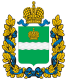 